宣城市DRG综合管理应用平台与医疗机构信息系统接口规范V1.0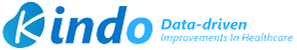 武汉金豆医疗数据科技有限公司2020年9月说明：目    录一、	项目背景	6二、	适用范围	6三、	数据集参考标准	6四、	DRG数据校验规则	7(一)	基础数据校验	7(二)	数据唯一性校验	7(三)	分组数据校验	7五、	DRG平台接口架构	11六、	接口概述	12(一)	接口模式	12(二)	部署说明	12(三)	网络说明	12(四)	接口调用流程示意说明	12七、	接口交易详细说明	14(一)	机构认证注册接口	14(二)	机构认证注册修改接口	16(三)	医院信息接口	18(四)	医院信息修改接口	20(五)	住院病案首页接口	23(六)	住院病案首页冲销接口	25(七)	科室匹配接口	27(八)	科室匹配修改接口	29(九)	标准科室查询接口	31(十)	病案质控反馈查询接口	33(十一)	分组结果查询接口	38(十二)	住院费用结算清单接口	41(十三)	住院费用结算清单冲销接口	43(十四)	医疗保障基金结算清单接口	44(十五)	医疗保障基金结算清单冲销接口	47(十六)	医疗保障基金结算清单退费接口	48八、	数据交互对象	50(一)	住院病案首页	50(二)	住院费用结算清单	109(三)	医院信息	118(四)	科室匹配信息	118(五)	医疗保障基金结算清单信息	119九、	数据字典定义	171(一)	机构类型	171(二)	错误类型	171(三)	入组标识	171(四)	性别	171(五)	医疗付费方式	171(六)	国籍	172(七)	民族	181(八)	籍贯	183(九)	职业	185(十)	婚姻	185(十一)	联系人关系	185(十二)	医保类型	186(十三)	医保类别	186(十四)	有无代码表	186(十五)	住院病例类型	187(十六)	入院途径	187(十七)	治疗类别	187(十八)	入院病情	187(十九)	出院情况	188(二十)	是否判断代码表	188(二十一)	ABO血型	188(二十二)	RH血型	188(二十三)	手术患者类型	188(二十四)	手术级别	189(二十五)	切口等级	189(二十六)	切口愈合类别	189(二十七)	麻醉方式	189(二十八)	重症监护病房类型	191(二十九)	离院方式	191(三十)	病案质量	191(三十一)	医疗机构分级代码1	192(三十二)	医疗机构分级代码2	192(三十三)	医疗机构类型代码	192(三十四)	目录类别	192(三十五)	CODE状态代码	193(三十六)	DCODE状态代码	193(三十七)	身份证件类型代码	193(三十八)	标准科室代码	194(三十九)	医保收费项目等级	202(四十)	医疗发票收费项目类别	202(四十一)	医保支付方式	203(四十二)	医保结算等级	203(四十三)	特殊人员类型代码	203(四十四)	新生儿入院类型代码	204十、	调用示例	204(一)	Java示例	204(二)	C#示例	205项目背景为了确保我市的DRG支付改革工作取得实效，促进建立DRG付费体系，实行总额预算下以DRG付费为主，结合按病种付费、按床日付费等多元复合支付方式，特制定统一的DRG综合管理应用平台与医院信息管理系统之间的数据交互接口规范，在统一规范、统一标准的要求下，为指导医院信息系统厂商对医院信息系统进行改造、调试和数据对接提供参考，以尽快达到DRG付费要求。适用范围本文档适用对象：开展与我市DRG综合管理应用平台对接的医疗机构信息化部门及相关信息化厂商。本文档仅在改造DRG综合管理应用平台接口时使用。数据集参考标准个人基本信息分类与代码（GB/T 2261.1-2003）世界各国及地区名称代码表（GB/T 2659-2000）中国各民族名称的罗马字母拼写法和代码（GB/T 2204-1991）WS 445.10-2014—电子病历基本数据集第10部分：住院病案首页WS 364.3-2011—卫生信息数据元值域代码-第3部分人口学及社会经济学特征医疗保障基金结算清单DRG数据校验规则DRG数据校验规则包括基础数据校验规则、业务逻辑校验规则及分组逻辑校验规则，通过三层校验来验证数据的完整性、准确性、合理性及规范性。基础数据校验对传入接口的数据“是否为空”、“属性类型”，“长度”等进行规则校验（规则代码101）。数据唯一性校验对已上传的正交易病例做数据唯一性验证。分组数据校验根据分组逻辑，对传入接口的分组数据进行逻辑校验，校验失败的病例会进入到校验失败库，通过病案质控反馈接口查询校验结果。影响分组的规则会在具体接口调用时返回错误信息，非影响分组的规则在具体接口调用时不返回错误信息，但可在病案质控反馈接口中查询校验结果。分组数据逻辑校验规则详见“表1 数据校验规则清单”。表1 数据校验规则清单DRG平台接口架构医院信息系统以HTTP请求方式调用DRG平台引擎开放的API，其中质控审核退回信息及DRG分组结果信息，也将以API接口方式开放给合法客户。接口概述接口模式DRG综合管理应用平台采用HTTP请求的方式与医院信息系统进行数据交换，以满足平台业务各项功能的数据需求，包括机构认证接口、医院信息接口、科室匹配接口、住院病案首页接口、住院费用结算清单接口等功能。部署说明DRG综合管理应用平台部署在市医疗保障局，通过HTTP请求的方式对外提供统一的访问方式。医院信息系统不必关心DRG综合管理应用平台的部署方式，可以通过统一的接口方式与平台进行数据交换。网络说明由于我市医保定点医院与医保中心之间已经具备了医保专用网络，故DRG综合管理应用平台原则上沿用现有的医保专用网络。但是如果出现因为医疗机构的医保网络带宽不足而导致数据交换异常的情况，需要医疗机构及时增加医保网络带宽。接口调用流程示意说明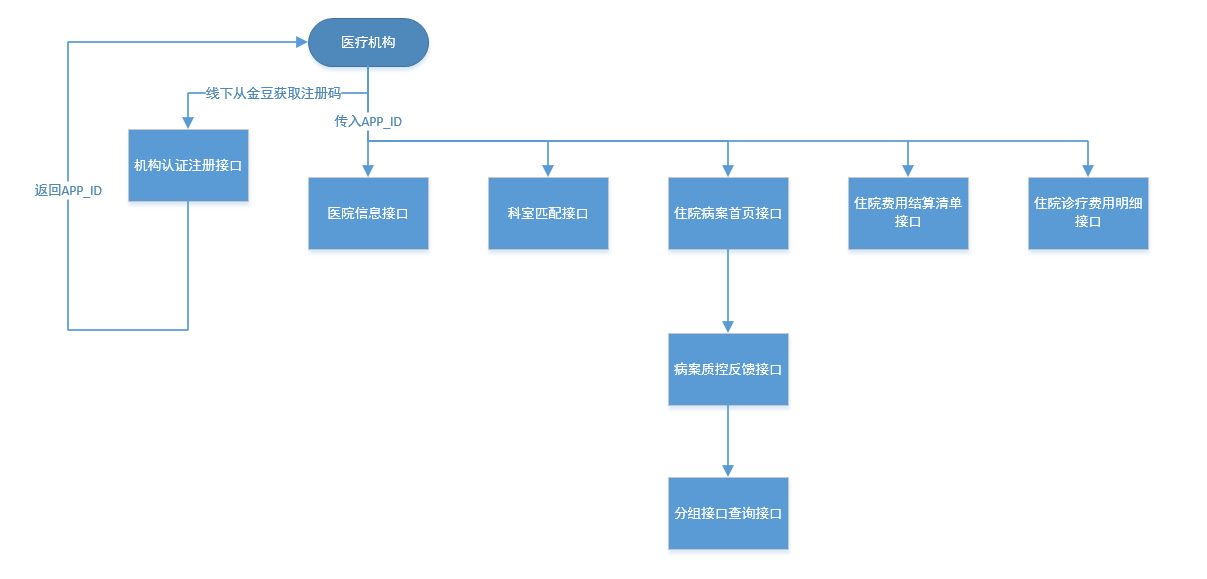 接口交易详细说明接口参数定义请务必按照文档中的参数要求传输，除集合对象外，每个参数都属独立参数,不要放在一个JSON当中。机构认证注册接口医疗卫生机构在正式调用本接口文档所定义的接口服务之前，首先必须在DRG综合管理应用平台进行认证注册，认证注册成功后，平台会返回该医疗卫生机构的唯一APP_ID校验码，然后才有权限调用其他接口。此接口只接收单条机构认证注册数据。接口URLhttp://IP:port/drgPms/nologin/drgUpload/orgRegist/v1HTTP请求方式POST，字符集编码UTF-8HTTP返回方式字符集编码UTF-8，JSON格式返回返回成功结果示例：{"CODE": 200,"MESSAGE":"注册成功","DATA":{"APP_ID":"420000-123456789-123456"}}返回失败结果示例：{    "CODE": 101,    "MESSAGE": "APP_ID参数值为空/ORG_NAME参数值为空/ORG_TYPE参数值为空/CONTACTS参数值为空/ADDRESS参数值为空/PHONE参数值为空/",    "DATA": null,    "FAILDATA": null,    "REPEATDATA": null}机构认证注册修改接口修改注册认证信息，需要通过调用机构认证注册修改接口进行修改（联系人/机构地址/联系电话）等数据信息。此接口只接收单条机构认证注册数据。接口URLhttp://IP:port/drgPms/nologin/drgUpload/orgRegist/v2HTTP请求方式POST，字符集编码UTF-8HTTP返回方式字符集编码UTF-8，JSON格式返回返回成功结果示例：{"CODE": 200,"MESSAGE":"修改注册机构成功","DATA":null}返回失败结果示例：{    "CODE": 101,    "MESSAGE": "APP_ID参数值为空/ORG_NAME参数值为空/ORG_TYPE参数值为空/CONTACTS参数值为空/ADDRESS参数值为空/PHONE参数值为空/",    "DATA": null,    "FAILDATA": null,    "REPEATDATA": null}医院信息接口医院信息接口用于收集医院信息，此接口支持单条或批量医院信息数据上传。其中数据交互对象可参考：医院信息。接口URLhttp://IP:port/drgPms/nologin/drgUpload/hospital/v1HTTP请求方式POST，字符集编码UTF-8HTTP返回方式字符集编码UTF-8，JSON格式返回返回成功结果示例：{"CODE": 200,"MESSAGE":"医院信息上传成功","DATA":null}返回失败结果示例：{    "CODE": 101,    "MESSAGE": "非空,超长,数据格式校验",    "DATA": {        "APP_ID": "1",        "ERR_DETAILS": [            {                "MAIN_MEMO": "YLJGDM,YLJGMC,YLJGFJDM1,YLJGFJDM2,YLJGLXDM,YBJSDJ",                "YLJGMC": null,                "YLJGDM": null            }        ],        "ORG_CODE": "1",        "ERR_MSG": "非空,超长,数据格式校验"    },    "FAILDATA": null,    "REPEATDATA": null}医院信息修改接口修改医院信息，则需通过此接口修改（医院级别/行政区划代码等）数据信息。此接口支持单条或批量医院信息修改数据上传。接口URLhttp://IP:port/drgPms/nologin/drgUpload/hospital/v2HTTP请求方式POST，字符集编码UTF-8HTTP返回方式字符集编码UTF-8，JSON格式返回返回成功结果示例：{"CODE": 200,"MESSAGE":"医院信息修改成功","DATA":null}返回失败结果示例：{    "CODE": 101,    "MESSAGE": "非空,超长,数据格式校验",    "DATA": {        "APP_ID": "1",        "ERR_DETAILS": [            {                "MAIN_MEMO": "YLJGDM,YLJGMC,YLJGFJDM1,YLJGFJDM2,YLJGLXDM,YBJSDJ",                "YLJGMC": null,                "YLJGDM": null            }        ],        "ORG_CODE": "1",        "ERR_MSG": "非空,超长,数据格式校验"    },    "FAILDATA": null,    "REPEATDATA": null}住院病案首页接口住院病案首页接口主要用于收集住院患者病案首页信息，此数据主要用于DRG付费。如果需要重新上传住院病案首页，则需要通过住院病案首页冲销接口冲销（作废）该病例数据，然后再通过此接口重新上传。目前此接口只支持单条住院病案首页数据上传。接口URLhttp://IP:port/drgPms/nologin/drgUpload/baInfo/v1HTTP请求方式POST，字符集编码UTF-8HTTP返回方式字符集编码UTF-8，JSON格式返回返回成功结果示例:{"CODE": 200,"MESSAGE":"住院病案首页上传成功","DATA":{"BATCH_NUM":"aaa201802271812184929"}}返回失败结果示例:{    "CODE": 101,    "MESSAGE": "基础校验失败(返回校验失败数据,非空、超长、格式错误[FAILDATA])",    "DATA": {        "BATCH_NUM": "1201911251639113126"    },    "FAILDATA": {        "ID": "104af927-7ad1-464b-b337-f1016be1aa23",        "GENERATE_DATE": null,        "BAH": null,        "HOS_CODE": "1",        "ZYCS": null,        "MSG": "非空,超长,数据格式校验",        "MEMO": "ID,JZID,YLJGMC,YBLSH,BAH,ZYCS,XM,XB",        "YBLSH": null    },    "REPEATDATA": null}住院病案首页冲销接口住院病案首页冲销接口主要用于冲销（作废）原来的住院病案首页数据。此接口支持单条冲销数据上传。接口URLhttp://IP:port/drgPms/nologin/drgUpload/baInfo/v2HTTP请求方式POST，字符集编码UTF-8HTTP返回方式字符集编码UTF-8，JSON格式返回返回成功结果示例：{"CODE": 200,"MESSAGE":"病例冲销成功","DATA":null}返回失败结果示例：{    "CODE": 201,    "MESSAGE": "无该病案的正交易",    "DATA": null,    "FAILDATA": null,    "REPEATDATA": null}科室匹配接口科室匹配接口主要用于收集各医疗机构与标准科室的对照关系。标准科室可通过标准科室查询接口查看获取标准科室数据。此接口支持单条或批量科室匹配信息数据上传。接口URLhttp://IP:port/drgPms/nologin/drgUpload/departmentMatch/v1HTTP请求方式POST，字符集编码UTF-8HTTP返回方式字符集编码UTF-8，JSON格式返回返回成功结果示例：{"CODE": 200,"MESSAGE":"科室匹配上传成功","DATA":null}返回失败结果示例：{    "CODE": 101,    "MESSAGE": "非空,超长,数据格式校验",    "DATA": {        "APP_ID": "1",        "ERR_DETAILS": [            {                "MAIN_MEMO": "YLJGDM,YLJGMC,YYKSDM,YYKSMC,BZKSDM,BZKSMC",                "YLJGDM": null,                "YYKSDM": null            }        ],        "ORG_CODE": "1",        "ERR_MSG": "非空,超长,数据格式校验"    },    "FAILDATA": null,    "REPEATDATA": null}科室匹配修改接口如果想修改科室匹配，则需通过此接口修改（医院科室代码/标准科室代码等）数据信息。该接口支持批量科室匹配信息上传。接口URLhttp://IP:port/drgPms/nologin/drgUpload/departmentMatch/v2HTTP请求方式POST，字符集编码UTF-8HTTP返回方式字符集编码UTF-8，JSON格式返回返回成功结果示例：{"CODE": 200,"MESSAGE":"科室匹配修改成功","DATA":null}返回失败结果示例：{    "CODE": 101,    "MESSAGE": "非空,超长,数据格式校验",    "DATA": {        "APP_ID": "1",        "ERR_DETAILS": [            {                "MAIN_MEMO": "YLJGDM,YLJGMC,YYKSDM,YYKSMC,BZKSDM,BZKSMC",                "YLJGDM": null,                "YYKSDM": null            }        ],        "ORG_CODE": "1",        "ERR_MSG": "非空,超长,数据格式校验"    },    "FAILDATA": null,    "REPEATDATA": null}标准科室查询接口标准科室查询接口主要给客户提供标准科室数据信息，供医院内科室与标准科室对照参考使用。参数PARAM非必填，可通过该参数模糊查询标准科室或编码。接口URLhttp://IP:port/drgPms/nologin/drgUpload/standDepartment/v1HTTP请求方式POST，字符集编码UTF-8HTTP返回方式字符集编码UTF-8，JSON格式返回返回结果示例：{"CODE": 200,"MESSAGE":"查询成功","DATA":{"TOTAL":2,"ROWS":[{" S_DEPARTMENT_CODE":"101001"," S_DEPARTMENT_NAME":"预防保健科门诊"}，{"S_DEPARTMENT_CODE":"102001","S_DEPARTMENT_NAME":"全科医疗科门诊"}]}}病案质控反馈查询接口病案质控反馈接口主要给用户反馈最小数据集未通过规则校验和审核的数据以及未通过的原因查看。其中数据的上传时间范围是必填参数，开始时间和结束时间差范围最大（含）31天。接口URLhttp://IP:port/drgPms/nologin/drgUpload/lczk/v2HTTP请求方式POST，字符集编码UTF-8HTTP返回方式字符集编码UTF-8，JSON格式返回结果示例：{"CODE": 200,"MESSAGE":"查询成功","DATA":[{            "ORG_CODE": "112666",            "BAH": "0000001406",            "ZYCS": 4,            "HOS_NAME": "中医院",            "GENERATE_DATE": "2019-11-25 11:09:05",            "STATUS": 1,            "ERRORINFOS": []   },{            "ORG_CODE": "112666",            "BAH": "14002",            "ZYCS": 4,            "HOS_NAME": "中医院",            "GENERATE_DATE": "2019-11-12 13:49:32",            "STATUS": 2,            "ERRORINFOS": [                {                    "RULE": "125",                    "MSG": "年龄和不足一周岁年龄校验",                    "ERR_TYPE": 2                },                {                    "RULE": "101",                    "MSG": "诊断范围校验",                    "ERR_TYPE": 1                }            ]        },{            "ORG_CODE": "112666",            "BAH": "0000001",            "ZYCS": 4,            "HOS_NAME": "中医院",            "GENERATE_DATE": "2019-11-25 11:10:57",            "STATUS": 0,            "ERRORINFOS": []        }]}无结果返回示例：{    "CODE": 200,    "MESSAGE": "查询无数据",    "DATA": null}分组结果查询接口分组结果查询接口用来查询校验和审核通过的病例分组结果。其中数据的上传时间范围是必填参数，开始时间和结束时间差范围最大（含）31天。接口URLhttp://IP:port/drgPms/nologin/drgUpload/drgResult/v1HTTP请求方式POST，字符集编码UTF-8HTTP返回方式字符集编码UTF-8，JSON格式返回返回示例：{"CODE": 200,"MESSAGE":"查询成功","DATA":{"TOTAL":2,"ROWS":[{"ORG_CODE":"aaa","ZYCS":1,"BAH":"01804289","DRG_CODE":" F303B ","GENERATE_DATE":"2018-02-27 22:31:32","IN_DRG":1,"REMARKS1":"","REMARKS2":"","REMARKS2":""}，{"ORG_CODE ":"aaa","ZYCS":1,"BAH":"01802483","DRG_CODE":"I399D","GENERATE_DATE":"2018-03-27 22:30:37","IN_DRG":1,"REMARKS1":"","REMARKS2":"","REMARKS2":""}]}}住院费用结算清单接口住院费用结算清单接口主要用于收集住院患者费用结算信息。此接口支持单条住院患者费用结算信息数据上传。接口URLhttp://IP:port/drgPms/nologin/drgUpload/medicalFeeInfo/v1HTTP请求方式POST，字符集编码UTF-8HTTP返回方式字符集编码UTF-8，JSON格式返回返回成功结果示例：{"CODE": 200,"MESSAGE":"住院费用结算清单上传成功","DATA":null}返回失败结果示例：{    "CODE": 101,    "MESSAGE": "基础校验失败(返回校验失败数据,非空、超长、格式错误[FAILDATA])",    "DATA": null,    "FAILDATA": {        "MSG": "非空,超长,数据格式校验",        "MEMO": "YLJGDM,JZID,ID,FYJSLSH,YLFKFS,YBZFFS,XM,XB",        "YLJGDM": "1",        "JZID": null,        "ID": null    },    "REPEATDATA": null}住院费用结算清单冲销接口住院费用结算清单冲销接口用于冲销已上传的住院患者费用结算清单。接口URLhttp://IP:port/drgPms/nologin/drgUpload/medicalFeeInfo/v2HTTP请求方式POST，字符集编码UTF-8HTTP返回方式字符集编码UTF-8，JSON格式返回返回成功结果示例：{"CODE": 200,"MESSAGE":"住院费用结算清单冲销成功","DATA":null}返回失败结果示例：{    "CODE": 202,    "MESSAGE": "无该住院费用结算清单",    "DATA": null,    "FAILDATA": null,    "REPEATDATA": null}医疗保障基金结算清单接口根据国家医疗保障局下发的发布的《医疗保障基金结算清单填写规范（试行）》要求，新增医疗保障基金结算清单接口，供上传《医疗保障基金结算清单》数据，此数据主要用于DRG付费。如果需要重新上传《医疗保障基金结算清单》，则需要通过《医疗保障基金结算清单》冲销接口冲销（作废）该病例数据，然后再通过此接口重新上传。目前此接口只支持单条《医疗保障基金结算清单》数据上传。 接口URLhttp://IP:port/drgPms/nologin/drgUpload/ylbzjjjsqd/v1HTTP请求方式POST，字符集编码UTF-8HTTP返回方式字符集编码UTF-8，JSON格式返回返回成功结果示例:{"CODE": 200,"MESSAGE":"医疗保障基金结算清单上传成功","DATA":{"BATCH_NUM":"aaa201802271812184929"}}返回失败结果示例:{    "CODE": 101,    "MESSAGE": "基础校验失败(返回校验失败数据,非空、超长、格式错误[FAILDATA])",    "DATA": {        "BATCH_NUM": "1201911251639113126"    },    "FAILDATA": {        "ID": "104af927-7ad1-464b-b337-f1016be1aa23",        "GENERATE_DATE": null,        "BAH": null,        "HOS_CODE": "1",        "ZYCS": null,        "MSG": "非空,超长,数据格式校验",        "MEMO": "ID,JZID,YLJGMC,YBLSH,BAH,ZYCS,XM,XB",        "YBLSH": null    },    "REPEATDATA": null}医疗保障基金结算清单冲销接口医疗保障基金结算清单冲销接口主要用于冲销（作废）原来的医疗保障基金结算清单数据。此接口支持单条数据冲销。接口URLhttp://IP:port/drgPms/nologin/drgUpload/ylbzjjjsqd/v2HTTP请求方式POST，字符集编码UTF-8HTTP返回方式字符集编码UTF-8，JSON格式返回返回成功结果示例：{"CODE": 200,"MESSAGE":"医疗保障基金结算清单冲销成功","DATA":null}返回失败结果示例：{    "CODE": 201,    "MESSAGE": "无该医疗保障基金结算清单的正交易",    "DATA": null,    "FAILDATA": null,    "REPEATDATA": null}医疗保障基金结算清单退费接口医疗保障基金结算清单冲销接口主要用于冲销（作废）原来的医疗保障基金结算清单数据。此接口支持单条数据冲销。接口URLhttp://IP:port/drgPms/nologin/drgUpload/ylbzjjjsqd/v3HTTP请求方式POST，字符集编码UTF-8HTTP返回方式字符集编码UTF-8，JSON格式返回返回成功结果示例：{"CODE": 200,"MESSAGE":"医疗保障基金结算清单退费成功","DATA":null}返回失败结果示例：{    "CODE": 201,    "MESSAGE": "无该医疗保障基金结算清单的正交易",    "DATA": null,    "FAILDATA": null,    "REPEATDATA": null}数据交互对象住院病案首页住院费用结算清单医院信息科室匹配信息医疗保障基金结算清单信息本表中内容的填写，请严格遵照《医疗保障基金结算清单填写规范（试行）》中的要求填写。数据字典定义机构类型错误类型入组标识性别医疗付费方式国籍民族籍贯职业婚姻联系人关系医保类型医保类别有无代码表住院病例类型入院途径治疗类别入院病情出院情况是否判断代码表ABO血型RH血型手术患者类型手术级别切口等级切口愈合类别麻醉方式重症监护病房类型离院方式病案质量医疗机构分级代码1医疗机构分级代码2医疗机构类型代码目录类别CODE状态代码DCODE状态代码身份证件类型代码标准科室代码医保收费项目等级医疗发票收费项目类别医保支付方式医保结算等级特殊人员类型代码新生儿入院类型代码调用示例Java示例	public String submitToKindo(Map<String, Object> map) {		MultiValueMap<String, String> param = new LinkedMultiValueMap<String, String>();		String resStr = "";		String MED_FEE_INFO = JSONObject.toJSONString(map);		try {			RestTemplate restTemplate = new RestTemplate(getClientHttpRequestFactory());			HttpHeaders headers = new HttpHeaders();			headers.set("Content-Type", "application/x-www-form-urlencoded; charset=UTF-8");			headers.set("Accept", "application/json; charset=UTF-8");			param.add("APP_ID", appID);			param.add("ORG_CODE", orgCode);			param.add("MED_FEE_INFO", MED_FEE_INFO);			HttpEntity<MultiValueMap<String, String>> entity = new HttpEntity<MultiValueMap<String, String>>(param, headers);			ResponseEntity<String> resp = restTemplate.exchange(submitUrl1, HttpMethod.POST, entity, String.class);			resStr = resp.getBody();			JSONObject jsons =JSONObject.parseObject(resStr);			if("200".equals(jsons.getString("CODE"))){				return "SUCCESS";			}else{				return jsons.toString();			}		} catch (Exception e) {			…		}	}C#示例static string Post(string url, Dictionary<string, string> dic)        {            string result = "";            HttpWebRequest req = (HttpWebRequest)WebRequest.Create(url);            req.Method = "POST";            req.ContentType = "application/x-www-form-urlencoded";            #region 添加Post 参数            StringBuilder builder = new StringBuilder();            int i = 0;            foreach (var item in dic)            {                if (i > 0)                    builder.Append("&");                builder.AppendFormat("{0}={1}", item.Key, item.Value);                i++;            }            byte[] data = Encoding.UTF8.GetBytes(builder.ToString());            req.ContentLength = data.Length;            using (Stream reqStream = req.GetRequestStream())            {                reqStream.Write(data, 0, data.Length);                reqStream.Close();            }            #endregion            HttpWebResponse resp = (HttpWebResponse)req.GetResponse();            Stream stream = resp.GetResponseStream();            //获取响应内容            using (StreamReader reader = new StreamReader(stream, Encoding.UTF8))            {                result = reader.ReadToEnd();            }            return result;        }公司版本本地版本日期说明V1.020200916规则代码规则名称校验规则是否影响分组102性别校验性别必须在“性别数据字典”值域范围内。是103年龄与出生日期的校验年龄=入院日期-出生日期 （误差范围1岁）。当入院日期-出生日期<365天时，年龄必须=0岁。是104年龄和不足一周岁年龄校验年龄和不足一周岁年龄有且只有一个>0。是105不足一周岁的年龄校验（年龄不足1周岁的）年龄不能大于365。是106新生儿出生体重完整性校验产科分娩病人ICD编码为Z37必填； （年龄不足1周岁的）年龄≤28天的新生儿必填。是107新生儿入院体重完整性校验（年龄不足1周岁的）年龄≤28 天，新生儿入院体重不能为空。否108民族校验民族必须在“民族数据字典”值域范围内。否109身份证号校验当身份证件类型为“01 居民身份证”或“02 居民户口簿”且年龄>=14岁时：
1.身份证号必须为15位或18位；
2.出生日期应为身份证号7至14位表示的日期或7到12位表示的日期；
3.身份证号为18位时，第17位数字为奇数时，性别应为“男”；身份证号第17位数字为偶数时，性别应为“女”；
4.身份证号为15位时，第15位数字为奇数时，性别应为“男”；身份证号第15位数字为偶数时，性别应为“女”。否110职业校验职业必须在“职业数据字典”值域范围内否111婚姻校验婚姻必须在“婚姻数据字典”值域范围内否112邮编校验当现住址邮编、户口所在地邮编、工作单位邮编不为空时，必须为6位数否113联系人关系校验联系人关系必须在“联系人关系数据字典”值域范围内。否114医疗付费方式校验医疗付款方式必须在“医疗付费方式数据字典”值域范围内。否115入院途径校验入院途径必须在“入院途径数据字典”值域范围内。否116入院时间，出院时间，手术操作日期关系检验入院时间≤手术及操作日期≤出院时间。否117住院天数校验1.住院天数=出院日期-入院日期，按实足天数计算（±1天误差范围内动允许通过）；当出院日期=入院日期时，住院天数为1天
2.住院天数应≥特级护理(天)+一级护理(天)+二级护理(天)+三级护理(天)。是118诊断范围校验医院上传的疾病诊断必须在医保诊断数据列表中是119互不共存诊断校验医保编码中，部分特定诊断不能与其他相关诊断同时出现。是120诊断重复性校验同一病例中住院诊断不可出现相同诊断。是121男性诊断校验男性诊断编码列表中的诊断只适用于男性。是122女性诊断校验女性诊断编码列表中的诊断只适用于女性。是123诊断编码 为分娩与分娩（流产）结局完整性校验当主要诊断或者其它诊断编码出现O80-O84编码，且无流产结局编码O00-O08时，其它诊断编码必须有分娩结局编码Z37 。是124妊娠伴有疾病校验【主要编码/其它编码】出现附件中的妊娠状态编码而没有出现其对应的状态编码，则进行提醒；否125不能作为主要诊断编码校验非主要诊断编码操作列表中的诊断不可作为主要编码诊断是127入院病情校验入院病情必须在“入院病情数据字典”值域范围内。否129损伤和中毒病人编码校验1.当 医保主要疾病诊断编码为 ：S00-T99，则损伤和中毒外部原因编码、损伤和中毒外部原因名称必填 ；
2.损伤和中毒外部原因编码必须为V、W、X、Y开头的编码。否130病理诊断编码校验病理诊断编码范围： M80000/0-M99999/6  ，如果填“-”，则不校验。否131有无过敏校验有无过敏必须在“有无数据字典”值域范围内。否132患者死亡尸检校验患者死亡尸检必须在“是否数据字典”值域范围内。否133ABO血型校验ABO血型必须在“ABO血型数据字典”值域范围内。否134RH血型校验RH血型必须在“RH血型数据字典”值域范围内。否135质控日期范围校验质控日期应>=出院日期 。否137手术操作范围校验医院上传手术操作必须在医保手术及操作列表中。是139男性手术操作校验当出现“男性手术操作列表”中的编码时，性别只能为“1 男”。是140女性手术操作校验当出现“女性手术操作列表”中的编码时，性别只能为“2 女”。是141手术信息校验医保主要操作编码、医保其他操作编码中出现附件所列的编码，则手术级别、操作医师、切口类型、切口愈合等级、麻醉方式、麻醉医师不能为空。否142生存矛盾校验1.当任何一个出院诊断的出院情况为“4 死亡”时，离院方式必须为“5 死亡”；2.当死亡患者尸检为“1 是”时，离院方式必须为“5 死亡”。是143总费用校验患者住院总费用必须大于0。是144非手术治疗项目费、临床物理治疗费关系校验非手术治疗项目费必须大于等于临床物理治疗费。否145手术治疗费、麻醉费、手术费关系校验手术治疗费必须大于等于麻醉 费与手术费之和。否146西药费与抗菌药物费用关系校验西药费必须大于等于抗菌药物 费用。否147住院总费用与分项费用之和关系校验治疗类别为“1 西医”时：
1.分项费用全部有值时，住院总费用应等于各分项费用（除自付金额,临床物理治疗费,麻醉费,手术费,抗菌药物费用外）之和。
2.分项费用部分有值时，住院总 费用应大于等于各分项费用 （除自付金额,临床物理治疗 费,麻醉费,手术费,抗菌药物费 用外）之和。否148抢救次数与抢救成功次数校验抢救次数=抢救成功次数。当任何一个出院诊断的出院情况或离院方式为“死亡”，且有无抢救为“2 有”时：抢救次数=抢救成功次数或抢救成功次数+1。否149监护室进入时间、 监护室退出时间关系校验当是否入住重症监护病房为“1 是”时，入院日期≤监护室进入时间≤ 监护室退出时间≤出院日期。否150疾病诊断代码计数校验疾病诊断代码计数=已填写的主要诊断与其他诊断编码数量之和是151手术及操作代码计数校验手术及操作代码计数=已填写的手术及操作编码数量之和是152不可作为诊断校验“带星号的诊断编码”不能作为诊断上传，只能在医院病案管理中使用是153诊断与治疗不符校验校验填写的诊断是否治疗，并与治疗方式是否符合（经人工审核确认后可定性为治疗不足、低码高编、串换诊断）否参数名类型长度必填描述CLINET_IPString15是注册认证机构IP ORG_CODEString30是机构代码ORG_NAMEString80是机构名称ORG_TYPEString1是参考数据字典：机构类型CONTACTSString20是联系人ADDRESSString80是机构地址PHONEString12是联系电话REG_CODEString50是注册码（金豆提供）参数名类型必填长度描述APP_IDString是24校验码ORG_CODEString是30机构代码ORG_NAMEString是80机构名称ORG_TYPEString是1参考数据字典：机构类型CONTACTSString是20联系人ADDRESSString是80机构地址PHONEString是12联系电话参数名类型必填长度描述APP_IDString是24校验码ORG_CODEString是30机构代码HOSPITALSString[]是Json数组，参考数据交互对象：医院信息参数名类型长度必填描述APP_IDString24是校验码 ORG_CODEString30是机构代码HOSPITALSString[]是Json数组，参考数据交互对象：医院信息参数名类型长度必填描述APP_IDString24是校验码ORG_CODEString30是机构代码MAIN_DATAString是参考数据交互对象：住院病案首页参数名类型长度必填描述APP_IDString24是校验码ORG_CODEString30是机构代码YLJGDMString30是医疗机构代码JZIDString20是就诊流水号参数名类型长度必填描述APP_IDString24是校验码ORG_CODEString30是机构代码DEPT_MATCHSString[]是Json数组, 数据交互对象：科室匹配信息参数名类型长度必填描述APP_IDString24是校验码ORG_CODEString30是机构代码DEPT_MATCHSString[]是Json数组, 数据交互对象：科室匹配信息参数名类型长度必填描述APP_IDString24是校验码ORG_CODEString30是机构代码PARAMString80否查询参数（编码、名称模糊匹配）参数名类型长度必填描述S_DEPARTMENT_CODEString10是标准科室代码S_DEPARTMENT_NAMEString80是标准科室名称参数名类型长度必填描述APP_IDString24是校验码 ORG_CODEString30是机构代码YLJGDMString30是医疗机构代码ZYCSInt3否住院次数BAHString20否病案号RULEString3否规则代码，参考DRG数据校验规则说明MSGString200否规则描述，参考DRG数据校验规则说明START_DATEDate是数据上传开始时间，例如：2017-11-13 21:02:36END_DATEDate是数据上传结束时间，例如：2017-11-14 21:02:36参数名类型长度必填描述ORG_CODEString30是机构代码BAHString20是病案号ZYCSInt3是住院次数HOS_NAMEString80是医院名称GENERATE_DATEDate是上传时间, 例如： 2017-11-13 21:02:36STATUSInt1是状态(0:未开始质控检查；1：质控通过；2：没通过)ERRORINFOSList是违规列表信息RULEString3否规则代码，参考DRG数据校验规则说明MSGString200否规则描述，参考DRG数据校验规则说明ERR_TYPEInt1否参考数据字典:错误类型参数名类型长度必填描述APP_IDString24是校验码ORG_CODEString30是机构代码YLJGDMString30是医疗机构代码BAHString20否病案号ZYCSInt3否住院次数START_DATEDate是数据上传开始时间，例如：2017-11-13 21:02:36END_DATEDate是数据上传结束时间，例如：2017-12-13 21:02:36参数名类型长度必填描述ORG_CODEString30是机构代码 ZYCSInt3是住院次数BAHString20是病案号DRG_CODEString6是DRG编码GENERATE_DATEDate是上传时间, 例如： 2017-11-13 21:02:36IN_DRGInt3是参考数据字典:入组标识REMARKS1String200否预留信息1REMARKS2String200否预留信息2REMARKS3String200否预留信息3参数名类型长度必填描述APP_IDString24是校验码ORG_CODEString30是机构代码MED_FEE_INFOString是参考数据交互对象：住院费用结算清单参数名类型长度必填描述APP_IDString24是校验码ORG_CODEString30是机构代码YLJGDMString30是医疗机构代码JZIDString20是就诊流水号FYJSLSHString40是费用结算流水号（业务流水号）参数名类型长度必填描述APP_IDString24是校验码ORG_CODEString10是机构代码YLBZJJJSQDString是参考数据交互对象：医疗保障基金结算清单参数名类型长度必填描述APP_IDString24是校验码ORG_CODEString10是机构代码YBJSLSHString40是医保结算流水号参数名类型长度必填描述APP_IDString24是校验码ORG_CODEString10是机构代码YBJSLSHString40是医保结算流水号CXYBJSLSHString40否撤销医保结算流水号MAIN_DATAMAIN_DATAMAIN_DATAMAIN_DATAMAIN_DATAMAIN_DATAMAIN_DATA序号数据要素属性名必填属性类型长度说明医疗机构代码YLJGDM是字符30联合唯一键 YLJGDM+JZID作为联合唯一键记录IDID是字符30记录ID,医院内部系统数据的唯一编号就诊流水号JZID是字符20联合唯一键，医疗机构内部唯一区分一次就诊的标识号（可以为住院序列号，住院序列号是病人在医院一次住院的唯一标志，同一家医院的住院序列号不能重复）医疗机构名称YLJGMC是字符80患者住院诊疗所在的医疗机构名称，按照《医疗机构执业许可证》登记的机构名称填写医疗付款方式YLFKFS是数值，整数3参考数据字典 医疗付费方式健康卡号JKKH否字符20医保住院登记流水号YBDJLSH是字符30也称住院登记交易流水号，医院与医保结算平台约定的结算唯一编号，一般在医保病人在住院登记时，调用医保的住院登记端口，由医保返回。病案号BAH是字符50本医疗机构为患者住院病案设置的唯一性编码住院次数ZYCS是数值，整数4第几次住院姓名XM是字符40患者姓名性别XB是数值，整数1参考数据字典 性别字典0 未知的性别；1 男；2 女；9 未说明的性别；出生日期： 年月日CSRQ是日期时间格式 yyyy-MM-dd年龄NL是数值3指患者的实足年龄，为患者出生后按照日历计算的历法年龄(年龄不足1周岁的)年龄(天)BZYZSNL否数值3按照实足年龄的天数填写。年龄不足1周岁时填写，年龄值应为0，取值范围 大于或等于0小于365，入院时间减出生日期后取整数，不足一天按1天计算国籍GJ否字符4参考数据字典 国籍民族MZ否字符2参考数据字典 民族出生地CSD否字符100籍贯JG否字符2籍贯代码，参考数据字典 籍贯身份证件类别（患者证件类别）SFZJLB否字符2参考数据字典 身份证件类型代码01 居民身份证；02 居民户口薄；03 护照；04 军官证；05 驾驶证；06 港澳居民内地通行证；07 台湾居民大陆通行证；99 其他法定有效证件；身份证件号码（患者证件号码）SFZJHM否字符50职业ZY否字符2参考数据字典 职业11 国家公务员；13 专业技术人员；17 职员；21 企业管理人员；24 工人；27 农民；31 学生；37 现役军人；51 自由职业者；54 个体经营者；70 无业人员；80 退（离）休人员；90 其他婚姻状况HYZK否字符2参考数据字典 婚姻1 未婚；2 已婚；3 离婚；4 丧偶；9 其他现住址XZZ否字符100现住址电话DH否字符40现住址邮编YB1否字符6户口地址HKDZ否字符100户口所在地邮编YB2否字符6工作单位名称GZDWMC否字符50工作单位地址GZDWDZ否字符100单位电话DWDH否字符40工作单位邮编YB3否字符6联系人姓名LXRXM否字符40联系人关系LXRGX否字符1参考数据字典 联系人关系0 本人或户主；1 配偶；2 子；3 女；4 孙子、孙女或外孙子、外孙女；5 父母；6 祖父母或外祖父母；7 兄弟姐妹；8 同事同学；9 其他；联系人地址LXRDZ否字符100联系人电话LXRDH否字符40新生儿出生体重(克)XSECSTZ否数值6测量新生儿体重要求精确到10克；应在活产后一小时内称取重量。1、产妇和新生儿病案填写，从出生到28天为新生儿期。2、新生儿体重范围 100克-9999克新生儿出生体重(克)2XSECSTZ2否数值6新生儿出生体重(克)3XSECSTZ3否数值6新生儿出生体重(克)4XSECSTZ4否数值6新生儿出生体重(克)5XSECSTZ5否数值6新生儿入院体重(克）XSERYTZ否数值6指新生患儿入院时称得的重量，要求精确到10克住院病例（医疗)类型ZYBLLX否字符2参考数据字典 住院病例类型01 正常住院病例；02 择日住院病例；03 日间手术病例；04 转院且住院低于48小时；05 死亡且住院低于48小时；06 住院天数极端值病例；07 精神专科病例；11 康复医疗病例（按实际医疗总费用）；12 中医中治病例（按实际医疗总费用）；入院途径RYTJ是数值，整数1参考数据字典 入院途径1 急诊；2 门诊；3 其他医疗机构转入；9 其他；治疗类别ZLLB否字符3参考数据字典 治疗类别1 西医；2 中医；2.1 中医；2.2 民族医;3 中西医;入院时间RYSJ是日期时间指患者入院的年月日及时间，以国际标准日期及一天24小时制为依据。格式 yyyy-MM-dd HH:mm:ss入院科别名称RYKBMC是字符80患者入住的科别名称入院科别编码RYKBBM是字符10患者入住的科别编码入院科别编码(标准科室)RYKBBM_BZ是字符10患者入住的标准科别编码.参考字典 标准科室代码入院科别名称(标准科室)RYKBMC_BZ是字符80患者入住的标准科别名称.参考字典 标准科室代码入院病房RYBF是字符32转经多个科室时，值以英文逗号进行分隔转科科别名称ZKKBMC否字符32转经多个科室时，值以英文逗号进行分隔转科科别编码ZKKBBM否字符20转经多个科室时，值以英文逗号进行分隔出院时间CYSJ是日期时间患者出院时的日期、时间(死亡患者则为“死亡日期、时间”)。格式 yyyy-MM-dd HH:mm:ss出院科别名称CYKBMC是字符80患者出院时的科别名称出院科别编码CYKBBM是字符10患者出院的科别编码出院科别编码(标准科室)CYKBBM_BZ是字符10参考字典 标准科室代码出院科别名称(标准科室)CYKBMC_BZ是字符80参考字典 标准科室代码出院病房CYBF是字符32实际住院(天)SJZYTS是数值4患者实际住院的天数。入院日与出院日只计算一天，例如 2011年6月12日入院，2011年6月15日出院，计住院天数为3天门（急）诊临床诊断（西医诊断）MZZDMC_XY否字符200门（急）诊临床诊断编码（西医诊断）MZZDBM_XY否字符20门（急）诊临床诊断（中医诊断）MZZDMC_ZY否字符200门（急）诊临床诊断编码（中医诊断）MZZDBM_ZY否字符20采用中医病症分类代码国标版95（TCM95）住(出)院中医诊断_主病编码ZBBM_ZY否字符20采用中医病症分类代码国标版95（TCM95）住(出)院中医诊断_主病名称ZBMC_ZY否字符100住(出)院中医诊断_入院病情RYBQ_ZY否数值，整数1参考数据字典 入院病情1 有；2 临床未确定；3 情况不明；4 无住(出)院中医诊断_主证编码1ZZBM_ZY1否字符20采用中医病症分类代码国标版95（TCM95）住(出)院中医诊断_主证名称1ZZMC_ZY1否字符100住(出)院中医诊断_入院病情1RYBQ_ZY1否数值，整数1参考数据字典 入院病情1 有；2 临床未确定；3 情况不明；4 无住(出)院中医诊断_主证编码2ZZBM_ZY2否字符20采用中医病症分类代码国标版95（TCM95）住(出)院中医诊断_主证名称2ZZMC_ZY2否字符100住(出)院中医诊断_入院病情2RYBQ_ZY2否数值，整数1参考数据字典 入院病情1 有；2 临床未确定；3 情况不明；4 无住(出)院中医诊断_主证编码3ZZBM_ZY3否字符20采用中医病症分类代码国标版95（TCM95）住(出)院中医诊断_主证名称3ZZMC_ZY3否字符100住(出)院中医诊断_入院病情3RYBQ_ZY3否数值，整数1参考数据字典 入院病情1 有；2 临床未确定；3 情况不明；4 无住(出)院中医诊断_主证编码4ZZBM_ZY4否字符20采用中医病症分类代码国标版95（TCM95）住(出)院中医诊断_主证名称4ZZMC_ZY4否字符100住(出)院中医诊断_入院病情4RYBQ_ZY4否数值，整数1参考数据字典 入院病情1 有；2 临床未确定；3 情况不明；4 无住(出)院中医诊断_主证编码5ZZBM_ZY5否字符20采用中医病症分类代码国标版95（TCM95）住(出)院中医诊断_主证名称5ZZMC_ZY5否字符100住(出)院中医诊断_入院病情5RYBQ_ZY5否数值，整数1参考数据字典 入院病情1 有；2 临床未确定；3 情况不明；4 无住(出)院中医诊断_主证编码6ZZBM_ZY6否字符20采用中医病症分类代码国标版95（TCM95）住(出)院中医诊断_主证名称6ZZMC_ZY6否字符100住(出)院中医诊断_入院病情6RYBQ_ZY6否数值，整数1参考数据字典 入院病情1 有；2 临床未确定；3 情况不明；4 无住(出)院中医诊断_主证编码7ZZBM_ZY7否字符20采用中医病症分类代码国标版95（TCM95）住(出)院中医诊断_主证名称7ZZMC_ZY7否字符100住(出)院中医诊断_入院病情7RYBQ_ZY7否数值，整数1参考数据字典 入院病情1 有；2 临床未确定；3 情况不明；4 无住(出)院主要诊断_疾病名称ZYZDMC是字符200住(出)院主要诊断_疾病编码ZYZDBM是字符20住(出)院主要诊断_医保疾病名称ZYZDMC_YB是字符200住(出)院主要诊断_医保疾病编码ZYZDBM_YB是字符20住(出)院主要诊断_入院病情RYBQ是数值，整数1参考数据字典 入院病情1 有；2 临床未确定；3 情况不明；4 无住院主要诊断_出院情况CYQK是数值，整数1参考数据字典:出院情况住(出)院其他诊断_疾病名称1QTZDMC1否字符200住(出)院其他诊断_疾病编码1QTZDBM1否字符20住(出)院其他诊断_医保疾病名称1QTZDMC1_YB否字符200住(出)院其他诊断_医保疾病编码1QTZDBM1_YB否字符20住(出)院其他诊断_入院病情1RYBQ1否数值，整数1参考数据字典 入院病情1 有；2 临床未确定；3 情况不明；4 无住院其他诊断_出院情况1CYQK1否数值，整数1参考数据字典:出院情况住(出)院其他诊断_疾病名称2QTZDMC2否字符200住(出)院其他诊断_疾病编码2QTZDBM2否字符20住(出)院其他诊断_医保疾病名称2QTZDMC2_YB否字符200住(出)院其他诊断_医保疾病编码2QTZDBM2_YB否字符20住(出)院其他诊断_入院病情2RYBQ2否数值，整数1参考数据字典 入院病情1 有；2 临床未确定；3 情况不明；4 无住院其他诊断_出院情况2CYQK2否数值，整数1参考数据字典:出院情况住(出)院其他诊断_疾病名称3QTZDMC3否字符200住(出)院其他诊断_疾病编码3QTZDBM3否字符20住(出)院其他诊断_医保疾病名称3QTZDMC3_YB否字符200住(出)院其他诊断_医保疾病编码3QTZDBM3_YB否字符20住(出)院其他诊断_入院病情3RYBQ3否数值，整数1参考数据字典 入院病情1 有；2 临床未确定；3 情况不明；4 无住院其他诊断_出院情况3CYQK3否数值，整数1参考数据字典:出院情况住(出)院其他诊断_疾病名称4QTZDMC4否字符200住(出)院其他诊断_疾病编码4QTZDBM4否字符20住(出)院其他诊断_医保疾病名称4QTZDMC4_YB否字符200住(出)院其他诊断_医保疾病编码4QTZDBM4_YB否字符20住(出)院其他诊断_入院病情4RYBQ4否数值，整数1参考数据字典 入院病情1 有；2 临床未确定；3 情况不明；4 无住院其他诊断_出院情况4CYQK4否数值，整数1参考数据字典:出院情况住(出)院其他诊断_疾病名称5QTZDMC5否字符200住(出)院其他诊断_疾病编码5QTZDBM5否字符20住(出)院其他诊断_医保疾病名称5QTZDMC5_YB否字符200住(出)院其他诊断_医保疾病编码5QTZDBM5_YB否字符20住(出)院其他诊断_入院病情5RYBQ5否数值，整数1参考数据字典 入院病情1 有；2 临床未确定；3 情况不明；4 无住院其他诊断_出院情况5CYQK5否数值，整数1参考数据字典:出院情况住(出)院其他诊断_疾病名称6QTZDMC6否字符200住(出)院其他诊断_疾病编码6QTZDBM6否字符20住(出)院其他诊断_医保疾病名称6QTZDMC6_YB否字符200住(出)院其他诊断_医保疾病编码6QTZDBM6_YB否字符20住(出)院其他诊断_入院病情6RYBQ6否数值，整数1参考数据字典 入院病情1 有；2 临床未确定；3 情况不明；4 无住院其他诊断_出院情况6CYQK6否数值，整数1参考数据字典:出院情况住(出)院其他诊断_疾病名称7QTZDMC7否字符200住(出)院其他诊断_疾病编码7QTZDBM7否字符20住(出)院其他诊断_医保疾病名称7QTZDMC7_YB否字符200住(出)院其他诊断_医保疾病编码7QTZDBM7_YB否字符20住(出)院其他诊断_入院病情7RYBQ7否数值，整数1参考数据字典 入院病情1 有；2 临床未确定；3 情况不明；4 无住院其他诊断_出院情况7CYQK7否数值，整数1参考数据字典:出院情况住(出)院其他诊断_疾病名称8QTZDMC8否字符200住(出)院其他诊断_疾病编码8QTZDBM8否字符20住(出)院其他诊断_医保疾病名称8QTZDMC8_YB否字符200住(出)院其他诊断_医保疾病编码8QTZDBM8_YB否字符20住(出)院其他诊断_入院病情8RYBQ8否数值，整数1参考数据字典 入院病情1 有；2 临床未确定；3 情况不明；4 无住院其他诊断_出院情况8CYQK8否数值，整数1参考数据字典:出院情况住(出)院其他诊断_疾病名称9QTZDMC9否字符200住(出)院其他诊断_疾病编码9QTZDBM9否字符20住(出)院其他诊断_医保疾病名称9QTZDMC9_YB否字符200住(出)院其他诊断_医保疾病编码9QTZDBM9_YB否字符20住(出)院其他诊断_入院病情9RYBQ9否数值，整数1参考数据字典 入院病情1 有；2 临床未确定；3 情况不明；4 无住院其他诊断_出院情况9CYQK9否数值，整数1参考数据字典:出院情况住(出)院其他诊断_疾病名称10QTZDMC10否字符200住(出)院其他诊断_疾病编码10QTZDBM10否字符20住(出)院其他诊断_医保疾病名称10QTZDMC10_YB否字符200住(出)院其他诊断_医保疾病编码10QTZDBM10_YB否字符20住(出)院其他诊断_入院病情10RYBQ10否数值，整数1参考数据字典 入院病情1 有；2 临床未确定；3 情况不明；4 无住院其他诊断_出院情况10CYQK10否数值，整数1参考数据字典:出院情况住(出)院其他诊断_疾病名称11QTZDMC11否字符200住(出)院其他诊断_疾病编码11QTZDBM11否字符20住(出)院其他诊断_医保疾病名称11QTZDMC11_YB否字符200住(出)院其他诊断_医保疾病编码11QTZDBM11_YB否字符20住(出)院其他诊断_入院病情11RYBQ11否数值，整数1参考数据字典 入院病情1 有；2 临床未确定；3 情况不明；4 无住院其他诊断_出院情况11CYQK11否数值，整数1参考数据字典:出院情况住(出)院其他诊断_疾病名称12QTZDMC12否字符200住(出)院其他诊断_疾病编码12QTZDBM12否字符20住(出)院其他诊断_医保疾病名称12QTZDMC12_YB否字符200住(出)院其他诊断_医保疾病编码12QTZDBM12_YB否字符20住(出)院其他诊断_入院病情12RYBQ12否数值，整数1参考数据字典 入院病情1 有；2 临床未确定；3 情况不明；4 无住院其他诊断_出院情况12CYQK12否数值，整数1参考数据字典:出院情况住(出)院其他诊断_疾病名称13QTZDMC13否字符200住(出)院其他诊断_疾病编码13QTZDBM13否字符20住(出)院其他诊断_医保疾病名称13QTZDMC13_YB否字符200住(出)院其他诊断_医保疾病编码13QTZDBM13_YB否字符20住(出)院其他诊断_入院病情13RYBQ13否数值，整数1参考数据字典 入院病情1 有；2 临床未确定；3 情况不明；4 无住院其他诊断_出院情况13CYQK13否数值，整数1参考数据字典:出院情况住(出)院其他诊断_疾病名称14QTZDMC14否字符200住(出)院其他诊断_疾病编码14QTZDBM14否字符20住(出)院其他诊断_医保疾病名称14QTZDMC14_YB否字符200住(出)院其他诊断_医保疾病编码14QTZDBM14_YB否字符20住(出)院其他诊断_入院病情14RYBQ14否数值，整数1参考数据字典 入院病情1 有；2 临床未确定；3 情况不明；4 无住院其他诊断_出院情况14CYQK14否数值，整数1参考数据字典:出院情况住(出)院其他诊断_疾病名称15QTZDMC15否字符200住(出)院其他诊断_疾病编码15QTZDBM15否字符20住(出)院其他诊断_医保疾病名称15QTZDMC15_YB否字符200住(出)院其他诊断_医保疾病编码15QTZDBM15_YB否字符20住(出)院其他诊断_入院病情15RYBQ15否数值，整数1参考数据字典 入院病情1 有；2 临床未确定；3 情况不明；4 无住院其他诊断_出院情况15CYQK15否数值，整数1参考数据字典:出院情况住(出)院诊断代码计数ZYZD_NUM是数值，整数2包含住院主要诊断和住院其它诊断的代码总数损伤、中毒的外部原因SSZDJBMC否字符200损伤、中毒疾病编码SSZDJBBM否字符20病理诊断疾病名称BLZDJBMC否字符200病理诊断疾病编码BLZDJBBM否字符20病理号BLH否字符20有无药物过敏YWYWGM是字符1参考数据字典 有无代码表1 无；2 有；过敏药物GMYW否字符200死亡患者尸检SWHZSJ否字符1参考数据字典 是否判断代码表1 是；2 否；ABO血型ABO否字符1参考数据字典 ABO血型1 A型；2 B型；3 O型；4 AB型；5 不详；6 未查；RH血型RH是字符1参考数据字典 RH血型1 阴性；2 阳性；3 不详；4 未查；手术及操作编码1SSJCZBM1否字符20手术及操作名称1SSJCZMC1否字符80医保手术及操作编码1SSJCZBM_YB1否字符20医保手术及操作名称1SSJCZMC_YB1否字符80手术级别1SSJB1否字符2参考数据字典 手术级别1 一级手术 指风险较低、过程简单、技术难度底的普通手术；2 二级手术 指有一定风险、过程复杂程度一般、有一定技术难度的手术；3 三级手术 指风险较高、过程较复杂、难度较大的手术；4 四级手术 指风险高、过程复杂、难度大的重大手术手术及操作日期1SSJCZRQ1否日期时间格式 yyyy-MM-dd HH:mm:ss切口等级1QKDJ1否字符2参考数据字典 切口等级0 0（有手术，但体表无切口或腔镜手术切口）；1 I（无菌切口）；2 II（沾染切口）；3 III（感染切口）；切口愈合类别1QKYHLB1否字符2参考数据字典 切口愈合类别1 甲（切口愈合良好）；2 乙（切口愈合欠佳）；3 丙（切口化脓）；4 其他（出院时切口愈合情况不确定）；麻醉方式1MZFS1否字符6参考数据字典 麻醉方式术者医师姓名1SZYS1否字符30术者医师代码1SZYSBM1否字符20Ⅰ助姓名1YZXM1否字符30Ⅰ助代码1YZDM1否字符20Ⅱ助姓名1EZXM1否字符30Ⅱ助代码1EZDM1否字符20麻醉医师姓名1MZYS1否字符30麻醉医师代码1MZYSBM1否字符20手术及操作编码2SSJCZBM2 否字符20手术及操作名称2SSJCZMC2否字符80医保手术及操作编码2SSJCZBM_YB2否字符20医保手术及操作名称2SSJCZMC_YB2否字符80手术级别2SSJB2否字符2参考数据字典 手术级别1 一级手术 指风险较低、过程简单、技术难度底的普通手术；2 二级手术 指有一定风险、过程复杂程度一般、有一定技术难度的手术；3 三级手术 指风险较高、过程较复杂、难度较大的手术；4 四级手术 指风险高、过程复杂、难度大的重大手术手术及操作日期2SSJCZRQ2否日期时间格式 yyyy-MM-dd HH:mm:ss切口等级2QKDJ2否字符2参考数据字典 切口等级0 0（有手术，但体表无切口或腔镜手术切口）；1 I（无菌切口）；2 II（沾染切口）；3 III（感染切口）；切口愈合类别2QKYHLB2否字符2参考数据字典 切口愈合类别1 甲（切口愈合良好）；2 乙（切口愈合欠佳）；3 丙（切口化脓）；4 其他（出院时切口愈合情况不确定）；麻醉方式2MZFS2否字符6参考数据字典 麻醉方式术者医师姓名2SZYS2否字符30术者医师代码2SZYSBM2否字符20Ⅰ助姓名2YZXM2否字符30Ⅰ助代码2YZDM2否字符20Ⅱ助姓名2EZXM2否字符30Ⅱ助代码2EZDM2否字符20麻醉医师姓名2MZYS2否字符30麻醉医师代码2MZYSBM2否字符20手术及操作编码3SSJCZBM3 否字符20手术及操作名称3SSJCZMC3否字符80医保手术及操作编码3SSJCZBM_YB3否字符20医保手术及操作名称3SSJCZMC_YB3否字符80手术级别3SSJB3否字符2参考数据字典 手术级别1 一级手术 指风险较低、过程简单、技术难度底的普通手术；2 二级手术 指有一定风险、过程复杂程度一般、有一定技术难度的手术；3 三级手术 指风险较高、过程较复杂、难度较大的手术；4 四级手术 指风险高、过程复杂、难度大的重大手术手术及操作日期3SSJCZRQ3否日期时间格式 yyyy-MM-dd HH:mm:ss切口等级3QKDJ3否字符2参考数据字典 切口等级0 0（有手术，但体表无切口或腔镜手术切口）；1 I（无菌切口）；2 II（沾染切口）；3 III（感染切口）；切口愈合类别3QKYHLB3否字符2参考数据字典 切口愈合类别1 甲（切口愈合良好）；2 乙（切口愈合欠佳）；3 丙（切口化脓）；4 其他（出院时切口愈合情况不确定）；麻醉方式3MZFS3否字符6参考数据字典 麻醉方式术者医师姓名3SZYS3否字符30术者医师代码3SZYSBM3否字符20Ⅰ助姓名3YZXM3否字符30Ⅰ助代码3YZDM3否字符20Ⅱ助姓名3EZXM3否字符30Ⅱ助代码3EZDM3否字符20麻醉医师姓名3MZYS3否字符30麻醉医师代码3MZYSBM3否字符20手术及操作编码4SSJCZBM4 否字符20手术及操作名称4SSJCZMC4否字符80医保手术及操作编码4SSJCZBM_YB4否字符20医保手术及操作名称4SSJCZMC_YB4否字符80手术级别4SSJB4否字符2参考数据字典 手术级别1 一级手术 指风险较低、过程简单、技术难度底的普通手术；2 二级手术 指有一定风险、过程复杂程度一般、有一定技术难度的手术；3 三级手术 指风险较高、过程较复杂、难度较大的手术；4 四级手术 指风险高、过程复杂、难度大的重大手术手术及操作日期4SSJCZRQ4否日期时间格式yyyy-MM-dd HH:mm:ss切口等级4QKDJ4否字符2参考数据字典 切口等级0 0（有手术，但体表无切口或腔镜手术切口）；1 I（无菌切口）；2 II（沾染切口）；3 III（感染切口）；切口愈合类别4QKYHLB4否字符2参考数据字典 切口愈合类别1 甲（切口愈合良好）；2 乙（切口愈合欠佳）；3 丙（切口化脓）；4 其他（出院时切口愈合情况不确定）；麻醉方式4MZFS4否字符6参考数据字典 麻醉方式术者医师姓名4SZYS4否字符30术者医师代码4SZYSBM4否字符20Ⅰ助姓名4YZXM4否字符30Ⅰ助代码4YZDM4否字符20Ⅱ助姓名4EZXM4否字符30Ⅱ助代码4EZDM4否字符20麻醉医师姓名4MZYS4否字符30麻醉医师代码4MZYSBM4否字符20手术及操作编码5SSJCZBM5否字符20手术及操作名称5SSJCZMC5否字符80医保手术及操作编码5SSJCZBM_YB5否字符20医保手术及操作名称5SSJCZMC_YB5否字符80手术级别5SSJB5否字符2参考数据字典 手术级别1 一级手术 指风险较低、过程简单、技术难度底的普通手术；2 二级手术 指有一定风险、过程复杂程度一般、有一定技术难度的手术；3 三级手术 指风险较高、过程较复杂、难度较大的手术；4 四级手术 指风险高、过程复杂、难度大的重大手术手术及操作日期5SSJCZRQ5否日期时间格式yyyy-MM-dd HH:mm:ss切口等级5QKDJ5否字符2参考数据字典 切口等级0 0（有手术，但体表无切口或腔镜手术切口）；1 I（无菌切口）；2 II（沾染切口）；3 III（感染切口）；切口愈合类别5QKYHLB5否字符2参考数据字典 切口愈合类别1 甲（切口愈合良好）；2 乙（切口愈合欠佳）；3 丙（切口化脓）；4 其他（出院时切口愈合情况不确定）；麻醉方式5MZFS5否字符6参考数据字典 麻醉方式术者医师姓名5SZYS5否字符30术者医师代码5SZYSBM5否字符20Ⅰ助姓名5YZXM5否字符30Ⅰ助代码5YZDM5否字符20Ⅱ助姓名5EZXM5否字符30Ⅱ助代码5EZDM5否字符20麻醉医师姓名5MZYS5否字符30麻醉医师代码5MZYSBM5否字符20手术及操作编码6SSJCZBM6 否字符20手术及操作名称6SSJCZMC6否字符80医保手术及操作编码6SSJCZBM_YB6否字符20医保手术及操作名称6SSJCZMC_YB6否字符80手术级别6SSJB6否字符2参考数据字典 手术级别1 一级手术 指风险较低、过程简单、技术难度底的普通手术；2 二级手术 指有一定风险、过程复杂程度一般、有一定技术难度的手术；3 三级手术 指风险较高、过程较复杂、难度较大的手术；4 四级手术 指风险高、过程复杂、难度大的重大手术手术及操作日期6SSJCZRQ6否日期时间格式 yyyy-MM-dd HH:mm:ss切口等级6QKDJ6否字符2参考数据字典 切口等级0 0（有手术，但体表无切口或腔镜手术切口）；1 I（无菌切口）；2 II（沾染切口）；3 III（感染切口）；切口愈合类别6QKYHLB6否字符2参考数据字典 切口愈合类别1 甲（切口愈合良好）；2 乙（切口愈合欠佳）；3 丙（切口化脓）；4 其他（出院时切口愈合情况不确定）；麻醉方式6MZFS6否字符6参考数据字典 麻醉方式术者医师姓名6SZYS6否字符30术者医师代码6SZYSBM6否字符20Ⅰ助姓名6YZXM6否字符30Ⅰ助代码6YZDM6否字符20Ⅱ助姓名6EZXM6否字符30Ⅱ助代码6EZDM6否字符20麻醉医师姓名6MZYS6否字符30麻醉医师代码6MZYSBM6否字符20手术及操作编码7SSJCZBM7 否字符20手术及操作名称7SSJCZMC7否字符80医保手术及操作编码7SSJCZBM_YB7否字符20医保手术及操作名称7SSJCZMC_YB7否字符80手术级别7SSJB7否字符2参考数据字典 手术级别1 一级手术 指风险较低、过程简单、技术难度底的普通手术；2 二级手术 指有一定风险、过程复杂程度一般、有一定技术难度的手术；3 三级手术 指风险较高、过程较复杂、难度较大的手术；4 四级手术 指风险高、过程复杂、难度大的重大手术手术及操作日期7SSJCZRQ7否日期时间格式yyyy-MM-dd HH:mm:ss切口等级7QKDJ7否字符2参考数据字典 切口等级0 0（有手术，但体表无切口或腔镜手术切口）；1 I（无菌切口）；2 II（沾染切口）；3 III（感染切口）；切口愈合类别7QKYHLB7否字符2参考数据字典 切口愈合类别1 甲（切口愈合良好）；2 乙（切口愈合欠佳）；3 丙（切口化脓）；4 其他（出院时切口愈合情况不确定）；麻醉方式7MZFS7否字符6参考数据字典 麻醉方式术者医师姓名7SZYS7否字符30术者医师代码7SZYSBM7否字符20Ⅰ助姓名7YZXM7否字符30Ⅰ助代码7YZDM7否字符20Ⅱ助姓名7EZXM7否字符30Ⅱ助代码7EZDM7否字符20麻醉医师姓名7MZYS7否字符30麻醉医师代码7MZYSBM7否字符20手术及操作编码8SSJCZBM8 否字符20手术及操作名称8SSJCZMC8否字符80医保手术及操作编码8SSJCZBM_YB8否字符20医保手术及操作名称8SSJCZMC_YB8否字符80手术级别8SSJB8否字符2参考数据字典 手术级别1 一级手术 指风险较低、过程简单、技术难度底的普通手术；2 二级手术 指有一定风险、过程复杂程度一般、有一定技术难度的手术；3 三级手术 指风险较高、过程较复杂、难度较大的手术；4 四级手术 指风险高、过程复杂、难度大的重大手术手术及操作日期8SSJCZRQ8否日期时间格式yyyy-MM-dd HH:mm:ss切口等级8QKDJ8否字符2参考数据字典 切口等级0 0（有手术，但体表无切口或腔镜手术切口）；1 I（无菌切口）；2 II（沾染切口）；3 III（感染切口）；切口愈合类别8QKYHLB8否字符2参考数据字典 切口愈合类别1 甲（切口愈合良好）；2 乙（切口愈合欠佳）；3 丙（切口化脓）；4 其他（出院时切口愈合情况不确定）；麻醉方式8MZFS8否字符6参考数据字典 麻醉方式术者医师姓名8SZYS8否字符30术者医师代码8SZYSBM8否字符20Ⅰ助姓名8YZXM8否字符30Ⅰ助代码8YZDM8否字符20Ⅱ助姓名8EZXM8否字符30Ⅱ助代码8EZDM8否字符20麻醉医师姓名8MZYS8否字符30麻醉医师代码8MZYSBM8否字符20手术及操作代码计数SSJCZBM_NUM是数值，整数2包含主要手术及操作和其它手术及操作的代码总数呼吸机使用时间（天）HXJSYSJ_D否数值，整数4指患者入院期间使用有创呼吸机的时间，精确到分钟呼吸机使用时间（小时）HXJSYSJ_H否数值，整数2指患者入院期间使用有创呼吸机的时间，精确到分钟呼吸机使用时间（分）HXJSYSJ_M否数值，整数2指患者入院期间使用有创呼吸机的时间，精确到分钟颅脑损伤患者昏迷时间，入院前天数LNSSHMQ_D否数值，整数4颅脑损伤患者，入院前昏迷时间，精确到分钟颅脑损伤患者昏迷时间，入院前小时数LNSSHMQ_H否数值，整数2颅脑损伤患者，入院前昏迷时间，精确到分钟颅脑损伤患者昏迷时间，入院前分钟数LNSSHMQ_M否数值，整数2颅脑损伤患者，入院前昏迷时间，精确到分钟颅脑损伤患者昏迷时间，入院后天数LNSSHMH_D否数值，整数4颅脑损伤患者，入院后昏迷时间，精确到分钟颅脑损伤患者昏迷时间，入院后小时数LNSSHMH_H否数值，整数2颅脑损伤患者，入院后昏迷时间，精确到分钟颅脑损伤患者昏迷时间，入院后分钟数LNSSHMH_M否数值，整数2颅脑损伤患者，入院后昏迷时间，精确到分钟是否入住重症监护病房1RZZJHS1是数值，整数2参考数据字典 是否1 是；2 否；入住重症监护病房类型1RZZJHSLX1否数值，整数2参考数据字典 重症监护病房类型1 CCU(心脏重症监护病房)；2 NICU(新生儿重症监护病房)；3 EICU(急诊重症监护病房)；4 SICU(外科重症监护病房)；5 PICU(儿科重症监护病房)；6 RICU(呼吸重症监护病房)；9 其他；入住重症监护病房时间1 年月日时分RZZJHSSJ1否日期时间患者进入重症监护病房的时间，精确到分钟
格式 yyyy-MM-dd HH:mm出重症监护病房时间1 年月日时分CZZJHSSJ1否日期时间患者离开重症监护病房的时间，精确到分钟
格式 yyyy-MM-dd HH:mm住重症监护病房时长1ZZJHSC1否数字18,2单位（小时），患者住在重症监护病房的时长总和是否入住重症监护病房2RZZJHS2否数值，整数2参考数据字典 是否1 是；2 否；入住重症监护病房类型2RZZJHSLX2否数值，整数2参考数据字典 重症监护病房类型1 CCU(心脏重症监护病房)；2 NICU(新生儿重症监护病房)；3 EICU(急诊重症监护病房)；4 SICU(外科重症监护病房)；5 PICU(儿科重症监护病房)；6 RICU(呼吸重症监护病房)；9 其他；入住重症监护病房时间2 年月日时分RZZJHSSJ2否日期时间格式 yyyy-MM-dd HH:mm出重症监护病房时间2 年月日时分CZZJHSSJ2否日期时间格式 yyyy-MM-dd HH:mm住重症监护病房时长2ZZJHSC2否数字18,2是否入住重症监护病房3RZZJHS3否数值，整数2参考数据字典 是否1 是；2 否；入住重症监护病房类型3RZZJHSLX3否数值，整数2参考数据字典 重症监护病房类型1 CCU(心脏重症监护病房)；2 NICU(新生儿重症监护病房)；3 EICU(急诊重症监护病房)；4 SICU(外科重症监护病房)；5 PICU(儿科重症监护病房)；6 RICU(呼吸重症监护病房)；9 其他；入住重症监护病房时间3 年月日时分RZZJHSSJ3否日期时间格式 yyyy-MM-dd HH:mm出重症监护病房时间3 年月日时分CZZJHSSJ3否日期时间格式 yyyy-MM-dd HH:mm住重症监护病房时长3ZZJHSC3否数字18,2输血品种 红细胞(单位)SXPZHXB否数字4,2输血品种 血小板(袋)SXPZXXB否数值，整数4输血品种 血浆(ml)SXPZXJ否数值，整数5输血品种 全血(ml)SXPZQX否数值，整数5输血品种 其他(ml)SXPZQT否数值，整数5三级护理（天）SJHL否数值4确认住院期间每一天的护理级别，按照三级护理、二级护理、一级护理和特级护理的实际天数分别汇总填写二级护理（天）EJHL否数值4确认住院期间每一天的护理级别，按照三级护理、二级护理、一级护理和特级护理的实际天数分别汇总填写一级护理（天）YJHL否数值4确认住院期间每一天的护理级别，按照三级护理、二级护理、一级护理和特级护理的实际天数分别汇总填写特级护理（天）TJHL否数值4确认住院期间每一天的护理级别，按照三级护理、二级护理、一级护理和特级护理的实际天数分别汇总填写有无抢救YWQJ否字符2参考数据字典 有无代码表1 无；2 有；抢救（次）QJCS否数值，整数2指对具有生命危险(生命体征不平稳)病人的抢救，每一次抢救都要有特别记录和病程记录(包括抢救起始时间和抢救经过)，无记录者不按抢救计算抢救成功（次）QJCGCS否数值，整数2如果病人有数次抢救，最后一次抢救失败而死亡，则前几次抢救计为抢救成功，最后一次为抢救失败离院方式LYFS是数值，整数1参考数据字典 离院方式1 医嘱离院；2 医嘱转院；3 医嘱转社区卫生服务机构/乡镇卫生院；4 非医嘱离院；5 死亡；9 其他；(转院)拟接收机构YZZY_JGMC否字符100医嘱转社区卫生服务机构/乡镇卫生院，拟接收医疗机构名称WSY_JGMC否字符100是否有31天再入院计划ZZYJH否字符1参考数据字典 是否1 是；2 否；(再入院计划)目的MD否字符100科主任姓名KZR否字符40科主任代码KZRBM否字符20主任（副主任）医师姓名ZRYS否字符40主任（副主任）医师编码ZRYSBM否字符20主治医师姓名ZZYS否字符40主治医师编码ZZYSBM否字符20住院医师姓名ZYYS否字符40住院医师编码ZYYSBM否字符20责任护士姓名ZRHS否字符40责任护士编码ZRHSBM否字符20进修医师姓名JXYS否字符40进修医师编码JXYSBM否字符20实习医师姓名SXYS否字符40实习医师编码SXYSBM否字符20编码员姓名BMY是字符40编码员编号BMYBH否字符40病案质量BAZL是字符1参考数据字典 病案质量1 甲（同“好”）；2 乙（同“中”）；3 丙（同“差”）质控医师ZKYS是字符40质控护士ZKHS是字符40质控日期ZKRQ是日期时间格式 yyyy-MM-dd HH:mm:ss住院费用(元) 总费用ZFY是数值，保留两位小数10,2指患者住院期间发生的与诊疗有关的所有费用之和自付费ZFF是数值，保留两位小数10,2自付金额 综合医疗服务类 (1)一般医疗服务费YLFUF是数值，保留两位小数10,2包括诊查费、床位费、会诊费、营养咨询等费用综合医疗服务类 (2)一般治疗操作费ZLCZF是数值，保留两位小数10,2包括注射、清创、换药、导尿、吸氧、抢救、重症监护等费用综合医疗服务类 (3)护理费HLF是数值，保留两位小数10,2患者住院期间等级护理费用及专项护理费用综合医疗服务类 (4)其他费用QTFY是数值，保留两位小数10,2病房取暖费、病房空调费、救护车使用费、尸体料理费等诊断类 (5)病理诊断费BLZDF是数值，保留两位小数10,2患者住院期间进行病理学有关检查项目费用诊断类 (6)实验室诊断费SYSZDF是数值，保留两位小数10,2患者住院期间进行各项实验室检验费用诊断类 (7)影像学诊断费YXXZDF是数值，保留两位小数10,2患者住院期间进行透视、造影、CT、磁共振检查、B超检查、核素扫描、PET等影像学检查费用诊断类 (8)临床诊断项目费LCZDXMF是数值，保留两位小数10,2临床科室开展的其他用于诊断的各种检查项目费用。包括有关内镜检查、肛门指诊、视力检测等项目费用治疗类 (9)非手术治疗项目费FSSZLXMF是数值，保留两位小数10,2临床利用无创手段进行治疗的项目产生的费用。包括高压氧舱、血液净化、精神治疗、临床物理治疗等临床物理治疗费WLZLF是数值，保留两位小数10,2临床物理治疗指临床利用光、电、热等外界物理因素进行治疗的项目产生的费用，如放射治疗、放射性核素治疗、聚焦超声治疗等项目产生的费用治疗类 (10)手术治疗费SSZLF是数值，保留两位小数10,2临床利用有创手段进行治疗的项目产生的费用。包括麻醉费及各种介入、孕产、手术治疗等费用麻醉费MZF是数值，保留两位小数10,2手术费SSF是数值，保留两位小数10,2康复类 (11)康复费KFF是数值，保留两位小数10,2对患者进行康复治疗产生的费用。包括康复评定和治疗中医类 (12)中医治疗费ZYZLF是数值，保留两位小数10,2利用中医手段进行治疗产生的费用西药类 (13)西药费XYF是数值，保留两位小数10,2患者住院期间使用西药所产生的费用抗菌药物费KJYWF是数值，保留两位小数10,2患者住院期间使用抗菌药物所产生的费用，包含于“西药费”中中药类 (14)中成药费ZCYF是数值，保留两位小数10,2患者住院期间使用中成药所产生的费用中药类 (15)中草药费ZCYF1是数值，保留两位小数10,2患者住院期间使用中草药所产生的费用血液和血液制品类 (16)血费XUEYE_XF是数值，保留两位小数10,2患者住院期间使用临床用血所产生的费用，包括输注全血、红细胞、血小板、白细胞、血浆的费用。医疗机构对患者临床用血的收费包括血站供应价格、配血费和储血费血液和血液制品类 (17)白蛋白类制品费XUEYE_BDB是数值，保留两位小数10,2患者住院期间使用白蛋白的费用血液和血液制品类 (18)球蛋白类制品费XUEYE_QDB是数值，保留两位小数10,2患者住院期间使用球蛋白的费用血液和血液制品类 (19)凝血因子类制品费XUEYE_NXYZ是数值，保留两位小数10,2患者住院期间使用凝血因子的费用血液和血液制品类 (20)细胞因子类制品费XUEYE_XBYZ是数值，保留两位小数10,2患者住院期间使用细胞因子的费用耗材类 (21)检查用一次性医用材料费YYHC_JC是数值，保留两位小数10,2患者住院期间检查检验所使用的一次性医用材料费用耗材类 (22)治疗用一次性医用材料费YYHC_ZL是数值，保留两位小数10,2患者住院期间治疗所使用的一次性医用材料费用耗材类 (23)手术用一次性医用材料费YYHC_SS是数值，保留两位小数10,2患者住院期间进行手术、介入操作时所使用的一次性医用材料费用其他类 (24)其他费QTF是数值，保留两位小数10,2患者住院期间未能归入以上各类的费用总和预留字段1BLANK1否字符20备用字段预留字段2BLANK2否字符20备用字段预留字段3BLANK3否字符20备用字段预留字段4BLANK4否字符100备用字段预留字段5BLANK5否字符100备用字段MED_FEE_INFOMED_FEE_INFOMED_FEE_INFOMED_FEE_INFOMED_FEE_INFOMED_FEE_INFOMED_FEE_INFO序号数据要素属性名必填属性类型长度说明医疗机构代码YLJGDM是字符30联合唯一键 YLJGDM+JZID+FYJSLSH为联合唯一主键其中YLJGDM+JZID 需跟病案首页接口相关联，保持一致就诊流水号JZID是字符20联合唯一键，医疗机构唯一区分一次就诊的标识号记录IDID是字符30记录ID,医院内部系统数据的唯一编号医保结算等级YBJSDJ是字符2参考数据字典: 医保结算等级参保地CBD是字符100费用结算流水号（业务流水号）FYJSLSH是字符40联合唯一键、医疗卫生机构收费系统自动生成的流水号码，是医院结算系统的唯一编码。医保支付方式YBZFFS是字符2值域范围参考：医保支付方式医保结算流水号YBLSH是字符30住院结算交易流水号，医院在患者出院结算时，医保结算系统返回的医保流水号，是医保结算系统结算返回的唯一编码医保类型YBLX是字符10值域范围参考：医保类型代码特殊人员类型TSRYLX否字符4值域范围参考：特殊人员类型代码新生儿入院类型XSERYLX否字符20值域范围参考：新生儿入院类型代码医疗费总额YLFZE是数字18,2西药费XYFY是数字18,2西药费（甲类）XYFY_JL是数字18,2西药费（乙类）XYFY_YL是数字18,2西药费（自费）XYFY_ZF是数字18,2西药费（其它）XYFY_QT是数字18,2中成药费ZCYFY是数字18,2中成药费（甲类）ZCYFY_JL是数字18,2中成药费（乙类）ZCYFY_YL是数字18,2中成药费（自费）ZCYFY_ZF是数字18,2中成药费（其它 ）ZCYFY_QT是数字18,2中药饮片费ZYYPFY是数字18,2中药饮片费（甲类）ZYYPFY_JL是数字18,2中药饮片费（乙类）ZYYPFY_YL是数字18,2中药饮片费（自费）ZYYPFY_ZF是数字18,2中药饮片费（其它）ZYYPFY_QT是数字18,2床位费CWFY是数字18,2诊察费ZCFY是数字18,2检查费JCFY是数字18,2化验费HYFY是数字18,2治疗费ZLFY是数字18,2手术费SSFY是数字18,2护理费HLFY是数字18,2卫生材料费WSCLFY是数字18,2一般诊疗费YBZLFY是数字18,2挂号费GHFY是数字18,2其他费QTFY是数字18,2医保支付总金额YBZFZJE是数字18,2统筹基金支付TCJJZF是数字18,2大病保险基金支付DBBXJJZF是数字18,2公务员医疗补助支付GWYYLBZZF是数字18,2大额补充保险基金支付DEBCBXJJZF是数字18,2企业补充保险基金支付QYBCBXJJZF是数字18,2健康扶贫救助补偿费用JKFPJZBCFY是数字18,2民政医疗救助补偿费用MZYLBZBCFY是数字18,2商业保险补偿费用SYBXBCFY是数字18,2其他统筹基金支付QTTCJJZF是数字18,2个人支付总金额GRZFZJE是数字18,2个人自费费用GRZFFY是数字18,2个人自理(付)费用GRZLFY是数字18,2个人账户支付GRZHZF是数字18,2个人现金支付GRXJZF是数字18,2结算期间：开始日期JSQJ_KSRQ是日期时间格式 yyyy-MM-dd HH:mm:ss  定点医疗机构与患者当次结算费用的开始时间结算期间：终止日期JSQJ_ZZRQ是日期时间格式 yyyy-MM-dd HH:mm:ss定点医疗机构与患者当次结算费用的结束时间申报时间SBSJ是日期时间格式 yyyy-MM-dd HH:mm:ss填报人姓名TBRXM是字符10填报科室名称TBKSMC是字符80票据代码PJDM否字符100票据代码票据号码PJHM否字符100票据票据流水号医保编号YBBH是字符20患者参保编号医保机构YBJG否字符10医保机构医保机构经办人YBJGJBR否字符80医保机构经办人姓名预留字段2BLANK2否字符20备用字段预留字段3BLANK3否字符20备用字段预留字段4BLANK4否字符100备用字段预留字段5BLANK5否字符100备用字段HOSPITALS[]HOSPITALS[]HOSPITALS[]HOSPITALS[]HOSPITALS[]HOSPITALS[]HOSPITALS[]序号数据要素属性名必填属性类型长度说明医疗机构代码YLJGDM是字符30主键医疗机构名称YLJGMC是字符80医疗机构分级代码1YLJGFJDM1是字符1参考数据字典:医疗机构分级代码1医疗机构分级代码2YLJGFJDM2是字符1参考数据字典:医疗机构分级代码2医疗机构类型代码YLJGLXDM是字符2参考数据字典:医疗机构类型代码医保结算等级YBJSDJ是字符2参考数据字典: 医保结算等级行政区划代码XZQHDM是字符6DEPT_MATCHS[]DEPT_MATCHS[]DEPT_MATCHS[]DEPT_MATCHS[]DEPT_MATCHS[]DEPT_MATCHS[]DEPT_MATCHS[]序号数据要素属性名必填属性类型长度说明医疗机构代码YLJGDM是字符30联合主键医疗机构名称YLJGMC是字符80医院科室代码YYKSDM是字符10联合主键医院科室名称YYKSMC是字符80标准科室代码BZKSDM是字符10标准科室名称BZKSMC是字符80YLBZJJJSQDYLBZJJJSQDYLBZJJJSQDYLBZJJJSQDYLBZJJJSQDYLBZJJJSQDYLBZJJJSQD序号数据要素属性名必填属性类型长度说明1清单流水号QDLSH否字符50医保部门生成，医院不填写医疗机构名称YLJGMC是字符80患者住院诊疗所在的医疗机构名称，按照《医疗机构执业许可证》登记的机构名称填写医疗机构代码YLJGDM是字符30患者就诊所在的定点医疗机构在《医疗保障定点医疗机构分类与代码》数据库中的唯一标识码。医保结算等级YBJSDJ是文本2定点医疗机构医疗服务项目收费等级，分为一级、二级和三级。参考数据字典: 医保结算等级医保编号YBBH是字符50参保人在医保系统中的唯一身份代码。医保结算流水号YBJSLSH是字符50在办理医保结算时，医保平台返回的本次结算的唯一编号。职工医保为医保结算是返回的结算号ID，居民医保为结算时返回的住院流水号。详细说明见章节“四、DRG数据校验规则”中“（三）数据匹配校验”。该字段与《住院费用结算清单》中的yblsh字段填写方法相同病案号BAH是字符50定点医疗机构为每一位患者病案设置的唯一编码。原则上，同一患者在同一医疗机构多次住院应使用同一病案号。申报时间SBSJ是日期格式：YYYY-MM-DD，定点医疗机构上报医保结算清单的时间姓名XM是字符40患者姓名性别XB是数值，整数1参考数据字典 性别字典0 未知的性别；1 男；2 女；9 未说明的性别；出生日期： 年月日CSRQ是日期时间格式 yyyy-MM-dd年龄NL是数值3指患者的实足年龄，为患者出生后按照日历计算的历法年龄国籍GJ否字符4参考数据字典 国籍(年龄不足1周岁的)年龄(天)BZYZSNL否数值3按照实足年龄的天数填写。年龄不足1周岁时填写，年龄值应为0，取值范围 大于或等于0小于365，入院时间减出生日期后取整数，不足一天按1天计算民族MZ否字符2参考数据字典 民族患者证件类别HZZJLB否字符2参考数据字典 身份证件类型代码01 居民身份证；02 居民户口薄；03 护照；04 军官证；05 驾驶证；06 港澳居民内地通行证；07 台湾居民大陆通行证；99 其他法定有效证件；同病案首页“身份证件类别”患者证件号码HZZJHM否字符50同病案首页“身份证件号码”职业ZY否字符2参考数据字典 职业11 国家公务员；13 专业技术人员；17 职员；21 企业管理人员；24 工人；27 农民；31 学生；37 现役军人；51 自由职业者；54 个体经营者；70 无业人员；80 退（离）休人员；90 其他现住址-省（区、市）XZZ_SHENG否字符100现住址-市XZZ_SHI否字符100现住址-县XZZ_XIAN否字符100现住址-住址XZZ_ZZ否字符100工作单位名称GZDWMC否字符50工作单位地址GZDWDZ否字符100单位电话DWDH否字符40患者当前所在的工作单位的电话号码，包括国际、国内区号和分机号。工作单位邮编YB3否字符6联系人姓名LXRXM否字符40联系人关系LXRGX否字符1参考数据字典 联系人关系0 本人或户主；1 配偶；2 子；3 女；4 孙子、孙女或外孙子、外孙女；5 父母；6 祖父母或外祖父母；7 兄弟姐妹；8 同事同学；9 其他；联系人地址-省（区、市）LXRDZ_SHENG否字符100联系人地址-市LXRDZ_SHI否字符100联系人地址-县LXRDZ_XIAN否字符100联系人地址-地址LXRDZ_DZ否字符100联系人电话LXRDH否字符40医保类型YBLX是字符10值域范围参考：医保类型代码310 职工医保380 新农合390 居民医保特殊人员类型TSRYLX是字符10参与医保救助的参保人员范围，分为：1特困人员2城乡低保对象3农村建档立卡贫困人口4频宽重度残疾人9其他参保地编码CBDBM是字符10参考字典统筹区，统筹区编码分为居民医保和职工工艺包两类。参保地名称CBDMC是字符50参考字典统筹区新生儿入院类型XSERYLX否字符20值域范围参考：新生儿入院类型代码与新生儿入院相关的影响因素，分为：1正常新生儿、2早产儿、3有疾病新生儿、4非无菌分娩、9其它。新生儿出生体重(克)XSECSTZ否数值6测量新生儿体重要求精确到10克；应在活产后一小时内称取重量。1、产妇和新生儿病案填写，从出生到28天为新生儿期。2、新生儿体重范围 100克-9999克新生儿入院体重(克）XSERYTZ否数值6指新生患儿入院时称得的重量，要求精确到10克门诊慢特病-诊断科别MM_ZDKB否字符20患者就诊时所在的具体科室名称，按照《医疗卫生机构业务科室分类与代码》（CT 08.00.002）标准填写。参考字典标准科室门诊慢特病-就诊日期MM_JZRQ否日期门诊慢特病-诊断名称1MM_ZDMC1否字符200患者就诊时，由门（急）诊接诊医师经诊治给出的门诊慢特病病种名称。门诊慢特病-诊断代码1MM_ZDDM1否字符30患者就诊时，由门（急）诊接诊医师经诊治给出的门诊慢特病病种在《医疗保障门诊慢特病病种分类与代码》中对应的代码。门诊慢特病-手术及操作名称1MM_SSJCZMZ1否字符200门诊慢特病患者就诊期间被实施的与此次就诊门诊慢特病相关的手术或操作名称。门诊慢特病-手术及操作代码1MM_SSJCZDM1否字符30门诊慢特病患者就诊期间被实施的与此次就诊门诊慢特病相关的手术或操作在《医疗保障手术操作分类与代码》中对应的代码。门诊慢特病-诊断名称2MM_ZDMC2否字符200门诊慢特病-诊断代码2MM_ZDDM2否字符30门诊慢特病-手术及操作名称2MM_SSJCZMZ2否字符200门诊慢特病-手术及操作代码2MM_SSJCZDM2否字符30门诊慢特病-诊断名称3MM_ZDMC3否字符200门诊慢特病-诊断代码3MM_ZDDM3否字符30门诊慢特病-手术及操作名称3MM_SSJCZMZ3否字符200门诊慢特病-手术及操作代码3MM_SSJCZDM3否字符30门诊慢特病-诊断名称4MM_ZDMC4否字符200门诊慢特病-诊断代码4MM_ZDDM4否字符30门诊慢特病-手术及操作名称4MM_SSJCZMZ4否字符200门诊慢特病-手术及操作代码4MM_SSJCZDM4否字符30门诊慢特病-诊断名称5MM_ZDMC5否字符200门诊慢特病-诊断代码5MM_ZDDM5否字符30门诊慢特病-手术及操作名称5MM_SSJCZMZ5否字符200门诊慢特病-手术及操作代码5MM_SSJCZDM5否字符30门诊慢特病-诊断名称6MM_ZDMC6否字符200门诊慢特病-诊断代码6MM_ZDDM6否字符30门诊慢特病-手术及操作名称6MM_SSJCZMZ6否字符200门诊慢特病-手术及操作代码6MM_SSJCZDM6否字符30住院医疗类型ZZYLLX否字符21住院，2日间手术入院途径RYTJ否数值，整数1参考数据字典 入院途径1 急诊；2 门诊；3 其他医疗机构转入；9 其他；治疗类别ZLLB否字符3参考数据字典 治疗类别1 西医；2 中医；2.1 中医；2.2 民族医;3 中西医;入院时间RYSJ否日期时间指患者入院的年月日及时间，以国际标准日期及一天24小时制为依据。格式 yyyy-MM-dd HH:mm:ss入院科别名称RYKBMC是字符80患者入住的科别名称入院科别编码RYKBBM是字符10患者入住的科别编码入院科别编码(标准科室)RYKBBM_BZ是字符30患者入住的标准科别编码.参考字典 标准科室代码入院科别名称(标准科室)RYKBMC_BZ是字符80患者入住的标准科别名称.参考字典 标准科室代码转科科别名称ZKKBMC否字符200如果超过一次以上的转科，用“→”转接表示。转科科别编码ZKKBBM否字符100转经多个科室时，值以英文逗号进行分隔出院时间CYSJ是日期时间患者出院时的日期、时间(死亡患者则为“死亡日期、时间”)。格式 yyyy-MM-dd HH:mm:ss出院科别名称CYKBMC是字符80患者出院时的科别名称出院科别编码CYKBBM是字符10患者出院的科别编码出院科别编码(标准科室)CYKBBM_BZ是字符10参考字典 标准科室代码出院科别名称(标准科室)CYKBMC_BZ是字符80参考字典 标准科室代码实际住院(天)SJZYTS是数值4患者实际住院的天数。入院日与出院日只计算一天，例如 2011年6月12日入院，2011年6月15日出院，计住院天数为3天门（急）诊临床诊断（西医诊断）MZZDMC_XY否字符200门（急）诊临床诊断编码（西医诊断）MZZDBM_XY否字符20门（急）诊临床诊断（中医诊断）MZZDMC_ZY否字符200门（急）诊临床诊断编码（中医诊断）MZZDBM_ZY否字符20中医疾病诊断代码统一使用《医疗保障中医诊断分类与代码》出院主要诊断_医保疾病名称ZYZDMC_YB是字符200出院主要诊断_医保疾病编码ZYZDBM_YB是字符20出院主要诊断_入院病情RYBQ是数值，整数1参考数据字典:入院病情出院其他诊断_医保疾病名称1QTZDMC1_YB否字符200出院其他诊断_医保疾病编码1QTZDBM1_YB否字符20出院其他诊断_入院病情1RYBQ1否数值，整数1参考数据字典 入院病情1 有；2 临床未确定；3 情况不明；4 无出院其他诊断_医保疾病名称2QTZDMC2_YB否字符200出院其他诊断_医保疾病编码2QTZDBM2_YB否字符20出院其他诊断_入院病情2RYBQ2否数值，整数1参考数据字典 入院病情1 有；2 临床未确定；3 情况不明；4 无出院其他诊断_医保疾病名称3QTZDMC3_YB否字符200出院其他诊断_医保疾病编码3QTZDBM3_YB否字符20出院其他诊断_入院病情3RYBQ3否数值，整数1参考数据字典 入院病情1 有；2 临床未确定；3 情况不明；4 无出院其他诊断_医保疾病名称4QTZDMC4_YB否字符200出院其他诊断_医保疾病编码4QTZDBM4_YB否字符20出院其他诊断_入院病情4RYBQ4否数值，整数1参考数据字典 入院病情1 有；2 临床未确定；3 情况不明；4 无出院其他诊断_医保疾病名称5QTZDMC5_YB否字符200出院其他诊断_医保疾病编码5QTZDBM5_YB否字符20出院其他诊断_入院病情5RYBQ5否数值，整数1参考数据字典 入院病情1 有；2 临床未确定；3 情况不明；4 无出院其他诊断_医保疾病名称6QTZDMC6_YB否字符200出院其他诊断_医保疾病编码6QTZDBM6_YB否字符20出院其他诊断_入院病情6RYBQ6否数值，整数1参考数据字典 入院病情1 有；2 临床未确定；3 情况不明；4 无出院其他诊断_医保疾病名称7QTZDMC7_YB否字符200出院其他诊断_医保疾病编码7QTZDBM7_YB否字符20出院其他诊断_入院病情7RYBQ7否数值，整数1参考数据字典 入院病情1 有；2 临床未确定；3 情况不明；4 无出院其他诊断_医保疾病名称8QTZDMC8_YB否字符200出院其他诊断_医保疾病编码8QTZDBM8_YB否字符20出院其他诊断_入院病情8RYBQ8否数值，整数1参考数据字典 入院病情1 有；2 临床未确定；3 情况不明；4 无出院其他诊断_医保疾病名称9QTZDMC9_YB否字符200出院其他诊断_医保疾病编码9QTZDBM9_YB否字符20出院其他诊断_入院病情9RYBQ9否数值，整数1参考数据字典 入院病情1 有；2 临床未确定；3 情况不明；4 无出院其他诊断_医保疾病名称10QTZDMC10_YB否字符200出院其他诊断_医保疾病编码10QTZDBM10_YB否字符20出院其他诊断_入院病情10RYBQ10否数值，整数1参考数据字典 入院病情1 有；2 临床未确定；3 情况不明；4 无出院其他诊断_医保疾病名称11QTZDMC11_YB否字符200出院其他诊断_医保疾病编码11QTZDBM11_YB否字符20出院其他诊断_入院病情11RYBQ11否数值，整数1参考数据字典 入院病情1 有；2 临床未确定；3 情况不明；4 无出院其他诊断_医保疾病名称12QTZDMC12_YB否字符200出院其他诊断_医保疾病编码12QTZDBM12_YB否字符20出院其他诊断_入院病情12RYBQ12否数值，整数1参考数据字典 入院病情1 有；2 临床未确定；3 情况不明；4 无出院其他诊断_医保疾病名称13QTZDMC13_YB否字符200出院其他诊断_医保疾病编码13QTZDBM13_YB否字符20出院其他诊断_入院病情13RYBQ13否数值，整数1参考数据字典 入院病情1 有；2 临床未确定；3 情况不明；4 无出院其他诊断_医保疾病名称14QTZDMC14_YB否字符200出院其他诊断_医保疾病编码14QTZDBM14_YB否字符20出院其他诊断_入院病情14RYBQ14否数值，整数1参考数据字典 入院病情1 有；2 临床未确定；3 情况不明；4 无出院其他诊断_医保疾病名称15QTZDMC15_YB否字符200出院其他诊断_医保疾病编码15QTZDBM15_YB否字符20出院其他诊断_入院病情15RYBQ15否数值，整数1参考数据字典 入院病情1 有；2 临床未确定；3 情况不明；4 无出院中医诊断_主病编码ZBBM_ZY否字符20中医疾病诊断代码统一使用《医疗保障中医诊断分类与代码》出院中医诊断_主病名称ZBMC_ZY否字符100出院中医诊断_入院病情RYBQ_ZY否数值，整数1参考数据字典:入院病情出院中医诊断_主证编码1ZZBM_ZY1否字符20中医疾病诊断代码统一使用《医疗保障中医诊断分类与代码》出院中医诊断_主证名称1ZZMC_ZY1否字符100出院中医诊断_入院病情1RYBQ_ZY1否数值，整数1参考数据字典 入院病情1 有；2 临床未确定；3 情况不明；4 无出院中医诊断_主证编码2ZZBM_ZY2否字符20中医疾病诊断代码统一使用《医疗保障中医诊断分类与代码》出院中医诊断_主证名称2ZZMC_ZY2否字符100出院中医诊断_入院病情2RYBQ_ZY2否数值，整数1参考数据字典 入院病情1 有；2 临床未确定；3 情况不明；4 无出院中医诊断_主证编码3ZZBM_ZY3否字符20中医疾病诊断代码统一使用《医疗保障中医诊断分类与代码》出院中医诊断_主证名称3ZZMC_ZY3否字符100出院中医诊断_入院病情3RYBQ_ZY3否数值，整数1参考数据字典 入院病情1 有；2 临床未确定；3 情况不明；4 无出院中医诊断_主证编码4ZZBM_ZY4否字符20中医疾病诊断代码统一使用《医疗保障中医诊断分类与代码》出院中医诊断_主证名称4ZZMC_ZY4否字符100出院中医诊断_入院病情4RYBQ_ZY4否数值，整数1参考数据字典 入院病情1 有；2 临床未确定；3 情况不明；4 无出院中医诊断_主证编码5ZZBM_ZY5否字符20中医疾病诊断代码统一使用《医疗保障中医诊断分类与代码》出院中医诊断_主证名称5ZZMC_ZY5否字符100出院中医诊断_入院病情5RYBQ_ZY5否数值，整数1参考数据字典 入院病情1 有；2 临床未确定；3 情况不明；4 无出院中医诊断_主证编码6ZZBM_ZY6否字符20中医疾病诊断代码统一使用《医疗保障中医诊断分类与代码》出院中医诊断_主证名称6ZZMC_ZY6否字符100出院中医诊断_入院病情6RYBQ_ZY6否数值，整数1参考数据字典 入院病情1 有；2 临床未确定；3 情况不明；4 无出院中医诊断_主证编码7ZZBM_ZY7否字符20中医疾病诊断代码统一使用《医疗保障中医诊断分类与代码》出院中医诊断_主证名称7ZZMC_ZY7否字符100出院中医诊断_入院病情7RYBQ_ZY7否数值，整数1参考数据字典 入院病情1 有；2 临床未确定；3 情况不明；4 无出院中医诊断_主证编码8ZZBM_ZY8否字符20中医疾病诊断代码统一使用《医疗保障中医诊断分类与代码》出院中医诊断_主证名称8ZZMC_ZY8否字符100出院中医诊断_入院病情8RYBQ_ZY8否数值，整数1参考数据字典 入院病情1 有；2 临床未确定；3 情况不明；4 无出院诊断代码计数ZYZD_NUM否数值，整数2包含住院主要诊断和住院其它诊断的代码总数医保手术及操作编码1（主要）SSJCZBM_YB1否字符20医保手术及操作名称1（主要）SSJCZMC_YB1否字符80手术及操作日期1（主要）SSJCZRQ1否日期时间格式 yyyy-MM-dd HH:mm:ss麻醉方式1（主要）MZFS1否字符6参考数据字典 麻醉方式术者医师姓名1（主要）SZYS1否字符30术者医师代码1（主要）SZYSBM1否字符50　医师在《医保医师分类与代码》中的代码。麻醉医师姓名1（主要）MZYS1否字符30麻醉医师代码1（主要）MZYSBM1否字符50　医师在《医保医师分类与代码》中的代码。医保手术及操作编码2SSJCZBM_YB2否字符20医保手术及操作名称2SSJCZMC_YB2否字符80手术及操作日期2SSJCZRQ2否日期时间格式 yyyy-MM-dd HH:mm:ss麻醉方式2MZFS2否字符6参考数据字典 麻醉方式术者医师姓名2SZYS2否字符30术者医师代码2SZYSBM2否字符50　医师在《医保医师分类与代码》中的代码。麻醉医师姓名2MZYS2否字符30麻醉医师代码2MZYSBM2否字符50　医师在《医保医师分类与代码》中的代码。医保手术及操作编码3SSJCZBM_YB3否字符20医保手术及操作名称3SSJCZMC_YB3否字符80手术及操作日期3SSJCZRQ3否日期时间格式 yyyy-MM-dd HH:mm:ss麻醉方式3MZFS3否字符6参考数据字典 麻醉方式术者医师姓名3SZYS3否字符30术者医师代码3SZYSBM3否字符50　医师在《医保医师分类与代码》中的代码。麻醉医师姓名3MZYS3否字符30麻醉医师代码3MZYSBM3否字符50　医师在《医保医师分类与代码》中的代码。医保手术及操作编码4SSJCZBM_YB4否字符20医保手术及操作名称4SSJCZMC_YB4否字符80手术及操作日期4SSJCZRQ4否日期时间格式 yyyy-MM-dd HH:mm:ss麻醉方式4MZFS4否字符6参考数据字典 麻醉方式术者医师姓名4SZYS4否字符30术者医师代码4SZYSBM4否字符50　医师在《医保医师分类与代码》中的代码。麻醉医师姓名4MZYS4否字符30麻醉医师代码4MZYSBM4否字符50　医师在《医保医师分类与代码》中的代码。医保手术及操作编码5SSJCZBM_YB5否字符20医保手术及操作名称5SSJCZMC_YB5否字符80手术及操作日期5SSJCZRQ5否日期时间格式 yyyy-MM-dd HH:mm:ss麻醉方式5MZFS5否字符6参考数据字典 麻醉方式术者医师姓名5SZYS5否字符30术者医师代码5SZYSBM5否字符50　医师在《医保医师分类与代码》中的代码。麻醉医师姓名5MZYS5否字符30麻醉医师代码5MZYSBM5否字符50　医师在《医保医师分类与代码》中的代码。医保手术及操作编码6SSJCZBM_YB6否字符20医保手术及操作名称6SSJCZMC_YB6否字符80手术及操作日期6SSJCZRQ6否日期时间格式 yyyy-MM-dd HH:mm:ss麻醉方式6MZFS6否字符6参考数据字典 麻醉方式术者医师姓名6SZYS6否字符30术者医师代码6SZYSBM6否字符50　医师在《医保医师分类与代码》中的代码。麻醉医师姓名6MZYS6否字符30麻醉医师代码6MZYSBM6否字符50　医师在《医保医师分类与代码》中的代码。医保手术及操作编码7SSJCZBM_YB7否字符20医保手术及操作名称7SSJCZMC_YB7否字符80手术及操作日期7SSJCZRQ7否日期时间格式yyyy-MM-dd HH:mm:ss麻醉方式7MZFS7否字符6参考数据字典 麻醉方式术者医师姓名7SZYS7否字符30术者医师代码7SZYSBM7否字符50　医师在《医保医师分类与代码》中的代码。麻醉医师姓名7MZYS7否字符30麻醉医师代码7MZYSBM7否字符50　医师在《医保医师分类与代码》中的代码。医保手术及操作编码8SSJCZBM_YB8否字符20医保手术及操作名称8SSJCZMC_YB8否字符80手术及操作日期8SSJCZRQ8否日期时间格式yyyy-MM-dd HH:mm:ss麻醉方式8MZFS8否字符6参考数据字典 麻醉方式术者医师姓名8SZYS8否字符30术者医师代码8SZYSBM8否字符50　医师在《医保医师分类与代码》中的代码。麻醉医师姓名8MZYS8否字符30麻醉医师代码8MZYSBM8否字符50　医师在《医保医师分类与代码》中的代码。医保手术及操作编码9SSJCZBM_YB9否字符20医保手术及操作名称9SSJCZMC_YB9否字符80手术及操作日期9SSJCZRQ9否日期时间格式yyyy-MM-dd HH:mm:ss麻醉方式9MZFS9否字符6参考数据字典 麻醉方式术者医师姓名9SZYS9否字符30术者医师代码9SZYSBM9否字符50　医师在《医保医师分类与代码》中的代码。麻醉医师姓名9MZYS9否字符30麻醉医师代码9MZYSBM9否字符50　医师在《医保医师分类与代码》中的代码。医保手术及操作编码10SSJCZBM_YB10否字符20医保手术及操作名称10SSJCZMC_YB10否字符80手术及操作日期10SSJCZRQ10否日期时间格式yyyy-MM-dd HH:mm:ss麻醉方式10MZFS10否字符6参考数据字典 麻醉方式术者医师姓名10SZYS10否字符30术者医师代码10SZYSBM10否字符50　医师在《医保医师分类与代码》中的代码。麻醉医师姓名10MZYS10否字符30麻醉医师代码10MZYSBM10否字符50　医师在《医保医师分类与代码》中的代码。手术及操作代码计数SSJCZBM_NUM否数值，整数2包含主要手术及操作和其它手术及操作的代码总数呼吸机使用时间（天）HXJSYSJ_D否数值，整数4指患者入院期间使用有创呼吸机的时间，精确到分钟呼吸机使用时间（小时）HXJSYSJ_H否数值，整数2指患者入院期间使用有创呼吸机的时间，精确到分钟呼吸机使用时间（分）HXJSYSJ_M否数值，整数2指患者入院期间使用有创呼吸机的时间，精确到分钟颅脑损伤患者昏迷时间，入院前天数LNSSHMQ_D否数值，整数4颅脑损伤患者，入院前昏迷时间，精确到分钟颅脑损伤患者昏迷时间，入院前小时数LNSSHMQ_H否数值，整数2颅脑损伤患者，入院前昏迷时间，精确到分钟颅脑损伤患者昏迷时间，入院前分钟数LNSSHMQ_M否数值，整数2颅脑损伤患者，入院前昏迷时间，精确到分钟颅脑损伤患者昏迷时间，入院后天数LNSSHMH_D否数值，整数4颅脑损伤患者，入院后昏迷时间，精确到分钟颅脑损伤患者昏迷时间，入院后小时数LNSSHMH_H否数值，整数2颅脑损伤患者，入院后昏迷时间，精确到分钟颅脑损伤患者昏迷时间，入院后分钟数LNSSHMH_M否数值，整数2颅脑损伤患者，入院后昏迷时间，精确到分钟是否入住重症监护病房1RZZJHS1是数值，整数2参考数据字典:是否入住重症监护病房类型1RZZJHSLX1否数值，整数2参考数据字典 重症监护病房类型1 CCU(心脏重症监护病房)；2 NICU(新生儿重症监护病房)；3 EICU(急诊重症监护病房)；4 SICU(外科重症监护病房)；5 PICU(儿科重症监护病房)；6 RICU(呼吸重症监护病房)；9 其他；入住重症监护病房时间1 年月日时分RZZJHSSJ1否日期时间患者进入重症监护病房的时间，精确到分钟
格式 yyyy-MM-dd HH:mm出重症监护病房时间1 年月日时分CZZJHSSJ1否日期时间患者离开重症监护病房的时间，精确到分钟
格式 yyyy-MM-dd HH:mm住重症监护病房时长1ZZJHSC1否数字18,2单位（小时），患者住在重症监护病房的时长总和是否入住重症监护病房2RZZJHS2否数值，整数2参考数据字典 是否1 是；2 否；入住重症监护病房类型2RZZJHSLX2否数值，整数2参考数据字典 重症监护病房类型1 CCU(心脏重症监护病房)；2 NICU(新生儿重症监护病房)；3 EICU(急诊重症监护病房)；4 SICU(外科重症监护病房)；5 PICU(儿科重症监护病房)；6 RICU(呼吸重症监护病房)；9 其他；入住重症监护病房时间2 年月日时分RZZJHSSJ2否日期时间格式 yyyy-MM-dd HH:mm出重症监护病房时间2 年月日时分CZZJHSSJ2否日期时间格式 yyyy-MM-dd HH:mm住重症监护病房时长2ZZJHSC2否数字18,2是否入住重症监护病房3RZZJHS3否数值，整数2参考数据字典 是否1 是；2 否；入住重症监护病房类型3RZZJHSLX3否数值，整数2参考数据字典 重症监护病房类型1 CCU(心脏重症监护病房)；2 NICU(新生儿重症监护病房)；3 EICU(急诊重症监护病房)；4 SICU(外科重症监护病房)；5 PICU(儿科重症监护病房)；6 RICU(呼吸重症监护病房)；9 其他；入住重症监护病房时间3 年月日时分RZZJHSSJ3否日期时间格式 yyyy-MM-dd HH:mm出重症监护病房时间3 年月日时分CZZJHSSJ3否日期时间格式 yyyy-MM-dd HH:mm住重症监护病房时长3ZZJHSC3否数字18,2输血品种SXPZ否字符100输血量SXL否数字5输血计量单位SXJLDW否字符20三级护理（天）SJHL否数值4确认住院期间每一天的护理级别，按照三级护理、二级护理、一级护理和特级护理的实际天数分别汇总填写二级护理（天）EJHL否数值4确认住院期间每一天的护理级别，按照三级护理、二级护理、一级护理和特级护理的实际天数分别汇总填写一级护理（天）YJHL否数值4确认住院期间每一天的护理级别，按照三级护理、二级护理、一级护理和特级护理的实际天数分别汇总填写特级护理（天）TJHL否数值4确认住院期间每一天的护理级别，按照三级护理、二级护理、一级护理和特级护理的实际天数分别汇总填写离院方式LYFS否数值，整数1参考数据字典 离院方式1 医嘱离院；2 医嘱转院；3 医嘱转社区卫生服务机构/乡镇卫生院；4 非医嘱离院；5 死亡；9 其他；(转院)拟接收机构名称YZZY_JGMC否字符100(转院)拟接收机构代码YZZY_JGDM否字符100医嘱转社区卫生服务机构/乡镇卫生院，拟接收医疗机构名称WSY_JGMC否字符100医嘱转社区卫生服务机构/乡镇卫生院，拟接收医疗机构代码WSY_JGDM否字符100是否有31天再入院计划ZZYJH否字符1参考数据字典 是否1 是；2 否；(再入院计划)目的MD否字符100主诊医师代码ZZYSBM是字符50医师在《医保医师分类与代码》中的代码。主诊医师名称ZZYSMC是字符30业务流水号YWLSH是字符50医疗卫生机构收费系统自动生成的流水号码。票据代码PJDM是字符50为定点医疗机构按照财政部门票据管理相关规定出具的医疗收费电子票据上的票据代码。票据号码PJHM是字符50为定点医疗机构按照财政部门票据管理相关规定出具的医疗收费电子票据上的票据流水号。结算期间起始日期JSQJQSRQ是时间结算期间截止日期JSQJJZRQ是时间床位费金额CWFJE是数值，保留两位小数10,2床位费甲类CWFJL是数值，保留两位小数10,2床位费乙类CWFYL是数值，保留两位小数10,2床位费自费CWFZF是数值，保留两位小数10,2床位费其他CWFQT是数值，保留两位小数10,2诊察费金额ZCFJE是数值，保留两位小数10,2诊察费金额诊察费甲类ZCFJL是数值，保留两位小数10,2诊察费甲类诊察费乙类ZCFYL是数值，保留两位小数10,2诊察费乙类诊察费自费ZCFZF是数值，保留两位小数10,2诊察费自费诊察费其他ZCFQT是数值，保留两位小数10,2诊察费其他检查费金额JCFJE是数值，保留两位小数10,2检查费甲类JCFJL是数值，保留两位小数10,2检查费乙类JCFYL是数值，保留两位小数10,2检查费自费JCFZF是数值，保留两位小数10,2检查费其他JCFQT是数值，保留两位小数10,2化验费金额HYFJE是数值，保留两位小数10,2化验费甲类HYFJL是数值，保留两位小数10,2化验费乙类HYFYL是数值，保留两位小数10,2化验费自费HYFZF是数值，保留两位小数10,2化验费其他HYFQT是数值，保留两位小数10,2治疗费金额ZLFJE是数值，保留两位小数10,2治疗费甲类ZLFJL是数值，保留两位小数10,2治疗费乙类ZLFYL是数值，保留两位小数10,2治疗费自费ZLFZF是数值，保留两位小数10,2治疗费其他ZLFQT是数值，保留两位小数10,2手术费金额SSFJE是数值，保留两位小数10,2手术费甲类SSFJL是数值，保留两位小数10,2手术费乙类SSFYL是数值，保留两位小数10,2手术费自费SSFZF是数值，保留两位小数10,2手术费其他SSFQT是数值，保留两位小数10,2护理费金额HLFJE是数值，保留两位小数10,2护理费甲类HLFJL是数值，保留两位小数10,2护理费乙类HLFYL是数值，保留两位小数10,2护理费自费HLFZF是数值，保留两位小数10,2护理费其他HLFQT是数值，保留两位小数10,2卫生材料费金额WSCLFJE是数值，保留两位小数10,2卫生材料费甲类WSCLFJL是数值，保留两位小数10,2卫生材料费乙类WSCLFYL是数值，保留两位小数10,2卫生材料费自费WSCLFZF是数值，保留两位小数10,2卫生材料费其他WSCLFQT是数值，保留两位小数10,2西药费金额XYFJE是数值，保留两位小数10,2西药费甲类XYFJL是数值，保留两位小数10,2西药费乙类XYFYL是数值，保留两位小数10,2西药费自费XYFZF是数值，保留两位小数10,2西药费其他XYFQT是数值，保留两位小数10,2中药饮片费金额ZYYPFJE是数值，保留两位小数10,2中药饮片费甲类ZYYPFJL是数值，保留两位小数10,2中药饮片费乙类ZYYPFYL是数值，保留两位小数10,2中药饮片费自费ZYYPFZF是数值，保留两位小数10,2中药饮片费其他ZYYPFQT是数值，保留两位小数10,2中成药费金额ZCYFJE是数值，保留两位小数10,2中成药费甲类ZCYFJL是数值，保留两位小数10,2中成药费乙类ZCYFYL是数值，保留两位小数10,2中成药费自费ZCYFZF是数值，保留两位小数10,2中成药费其他ZCYFQT是数值，保留两位小数10,2一般诊疗费金额YBZLFJE是数值，保留两位小数10,2一般诊疗费甲类YBZLFJL是数值，保留两位小数10,2一般诊疗费乙类YBZLFYL是数值，保留两位小数10,2一般诊疗费自费YBZLFZF是数值，保留两位小数10,2一般诊疗费其他YBZLFQT是数值，保留两位小数10,2挂号费金额GHFJE是数值，保留两位小数10,2挂号费甲类GHFJL是数值，保留两位小数10,2挂号费乙类GHFYL是数值，保留两位小数10,2挂号费自费GHFZF是数值，保留两位小数10,2挂号费其他GHFQT是数值，保留两位小数10,2其他费金额QTFJE是数值，保留两位小数10,2其他费甲类QTFJL是数值，保留两位小数10,2其他费乙类QTFYL是数值，保留两位小数10,2其他费自费QTFZF是数值，保留两位小数10,2其他费其他QTFQT是数值，保留两位小数10,2金额-合计金额（医疗总费用）YLZFY是数值，保留两位小数10,2金额-合计甲类JEHJJL是数值，保留两位小数10,2金额-合计乙类JEHJYL是数值，保留两位小数10,2金额-合计自费JEHJZF是数值，保留两位小数10,2金额-合计其他JEHJQT是数值，保留两位小数10,2医保统筹基金支付YBTCJJZF是数字18,2大病保险基金支付DBBXJJZF是数字18,2公务员医疗补助支付GWYYLBZZF是数字18,2大额补充保险基金支付DEBCBXJJZF是数字18,2企业补充保险基金支付QYBCBXJJZF是数字18,2健康扶贫救助补偿费用JKFPJZBCFY是数字18,2民政医疗救助补偿费用MZYLBZBCFY是数字18,2商业保险补偿费用SYBXBCFY是数字18,2其他统筹基金支付QTTCJJZF是数字18,2个人支付总金额GRZFZJE是数字18,2个人自费费用GRZFFY是数字18,2个人账户支付GRZHZF是数字18,2个人现金支付GRXJZF是数字18,2医保支付方式YBZFFS是字符1值域范围参考：医保支付方式医疗机构填报部门名称YLJGTBBMMC是字符50医保机构填报部门编码YLJGTBBMBM是字符30医疗机构填报人姓名YLJGTBRXM是字符30医保机构YBJGMC否字符30医院不填医保机构经办人YBJGJBR否字符30医院不填标准值含义说明1医院2卫健委3医保4其他标准值含义说明1错误2提醒标准值含义说明1入组成功2未入组标准值含义说明0未知的性别1男2女9未说明的性别标准值含义说明11本市城镇职工基本医疗保险12外埠城镇职工基本医疗保险21本市城乡居民基本医疗保险22外埠城镇居民基本医疗保险31本市新型农村合作医疗32外埠新型农村合作医疗4贫困救助5商业医疗保险6全公费7全自费8其他社会保险9其他标准值含义说明ABW阿鲁巴AFG阿富汗AGO安哥拉AIA安圭拉ALB阿尔巴尼亚AND安道尔ANT荷属安的列斯ARE阿联酋ARG阿根廷ARM亚美尼亚ASM美属萨摩亚ATA南极洲ATF法属南部领土ATG安提瓜和巴布达AUS澳大利亚AUT奥地利AZE阿塞拜疆BDI布隆迪BEL比利时BEN贝宁BFA布基纳法索BGD孟加拉国BGR保加利亚BHR巴林BHS巴哈马BIH波斯尼亚和黑塞哥维那BLR白俄罗斯BLZ伯利兹BMU百幕大BOL玻利维亚BRA巴西BRB巴巴多斯BRN文莱BTN不丹BVT布维岛BWA博茨瓦纳CAF中非CAN加拿大CCK科科斯群岛CHE瑞士CHL智利CHN中国CIV科特迪瓦CMR喀麦隆COD刚果民主共和国COG刚果COK库克群岛COL哥伦比亚COM科摩罗CPV佛得角CRI哥斯达黎加CUB古巴CXR圣诞岛CYM开曼群岛CYP塞浦路斯CZE捷克DEU德国DJI吉布提DMA多米尼加DNK丹麦DOM多米尼家共和国DZA阿尔及利亚ECU厄瓜多尔EGY埃及ERI厄立特里亚ESH西撒哈拉ESP西班牙EST爱沙尼亚ETH埃塞俄比亚FIN芬兰FJI斐济FLK马尔维纳斯群岛FRA法国FRO法罗群岛FSM密克罗尼西亚GAB加蓬GBD英国（独立领土公民、出国不用）GBN英国（海外国民，出国不用）GBO英国（海外公民，出国不用）GBP英国（保护公民，出国不用）GBR英国GBS英国（隶属，出国不用）GEO格鲁吉亚GHA加纳GIB直布罗陀GIN几内亚GLP瓜德罗普GMB冈比亚GNB几内亚比绍GNQ赤道几内亚GRC希腊GRD格林纳达GRL格陵兰GTM危地马拉GUF法属圭亚那GUM关岛GUY圭亚那HKG香港HMD赫德岛和麦克唐纳岛HND洪都拉斯HRV克罗地亚HTI海地HUN匈牙利IDN印度尼西亚IND印度IOT英属印度洋领土IRL爱尔兰IRN伊朗IRQ伊拉克ISL冰岛ISR以色列ITA意大利JAM牙买加JOR约旦JPN日本JTN约翰斯顿岛KAZ哈萨克斯坦KEN肯尼亚KGZ吉尔吉斯斯坦KHM柬埔寨KIR基里巴斯KNA圣基茨和尼维斯KOR韩国（南朝鲜）KWT科威特LAO老挝LBN黎巴嫩LBR利比里亚LBY利比亚LCA圣卢西亚LIE列支敦土登LKA斯里兰卡LSO莱索托LTU立陶宛LUX卢森堡LVA拉脱维亚MAC澳门MAR摩洛哥MCO摩纳哥MDA摩尔多瓦MDG马达加斯加MDV马尔代夫MEX墨西哥MHL马绍尔群岛MID中途岛MKD马其顿MLI马里MLT马耳他MMR缅甸MNG蒙古MNP北马里亚纳MOZ莫桑比克MRT毛里塔尼亚MSR蒙特塞拉特MTQ马提尼克MUS毛里求斯MWI马拉维MYS马来西亚MYT马约特NAM纳米比亚NCL新喀里多尼亚NER尼日尔NFK诺福克岛NGA尼日利亚NIC尼加拉瓜NIU纽埃NLD荷兰NOR挪威NPL尼波尔NRU瑙鲁NTZ中间地带NZL新西兰OMN阿曼PAK巴基斯坦PAN巴拿马PCN皮特凯恩群岛PER秘鲁PHL菲律宾PLW贝劳PNG巴布亚新几内亚POL波兰PRI波多黎各PRK朝鲜PRT葡萄牙PRY巴拉圭PST巴勒斯坦PYF法属菠利尼西亚QAT卡塔尔REU留尼汪ROM罗马尼亚RUS俄罗斯RWA卢旺达SAU沙特阿拉伯SDN苏丹SEN塞内加尔SGP新加坡SGS南乔治亚岛和南桑德韦奇岛SHN圣赫勒拿SJM斯瓦尔巴群岛SLB所罗门群岛SLE塞拉利昂SLV萨尔瓦多SMR圣马力诺SOM索马里SPM圣皮埃尔和密克隆SS塞班STP圣多美和普林西比SUR苏里南SVK斯洛伐克SVN斯洛文尼亚SWE瑞典SWZ斯威士兰SX锡金SF塞尔维亚SYC塞舌尔SYR叙利亚TCA特克斯和凯科斯群岛TCD乍得TGO多哥THA泰国TJK塔吉克斯坦TKL托克劳TKM土库曼斯坦TMP东帝汶TON汤加TTO特立尼达和多巴哥TUN突尼斯TUR土耳其TUV图瓦卢TWN台湾TZA坦桑尼亚UGA乌干达UKR乌克兰UMI美属太平洋各群岛UN联合国UNA联合国UNO联合国URY乌拉圭USA美国UZB乌兹别克斯坦VAT梵蒂冈VCT圣文森特和格林纳丁斯VEN委内瑞拉VGB英属维尔京群岛VIR美属维尔京群岛VNM越南VUT瓦努阿图WAK威克岛WLF瓦利斯和富图纳群岛WSM西萨摩亚XXA无国籍（无国籍人）XXB无国籍（难民）XXX无国籍（未声明国籍）YEM也门YUG南斯拉夫ZAF南非ZAR扎伊尔ZMB赞比亚ZWE津巴布韦ZZZ国籍不详标准值含义说明1汉族2蒙古族3回族4藏族5维吾尔族6苗族7彝族8壮族9布依族10朝鲜族11满族12侗族13瑶族14白族15土家族16哈尼族17哈萨克族18傣族19黎族20傈僳族21佤族22畲族23高山族24拉祜族25水族26东乡族27纳西族28景颇族29柯尔克孜族30土族31达斡尔族32仫佬族33羌族34布朗族35撒拉族36毛南族37仡佬族38锡伯族39阿昌族40普米族41塔吉克族42怒族43乌孜别克族44俄罗斯族45鄂温克族46德昂族47保安族48裕固族49京族50塔塔尔族51独龙族52鄂伦春族53赫哲族54门巴族55珞巴族56基诺族66其他99外籍人士标准值含义说明1北京市2天津市3河北省4山西省5内蒙古6辽宁省7吉林省8黑龙江省9上海市10江苏省11浙江省12安徽省13福建省14江西省15山东省16河南省17湖北省18湖南省19广东省20广西省21海南省22四川省23重庆市24贵州省25云南省26西藏27陕西省28甘肃省29青海省30宁夏31新疆32台湾33香港特别行政区34澳门标准值含义说明11国家公务员13专业技术人员17职员21企业管理人员24工人27农民31学生37现役军人51自由职业者54个体经营者70无业人员80退（离）休人员90其他标准值含义说明1未婚2已婚3离婚4丧偶9其他标准值含义说明0本人或户主1配偶2子3女4孙子、孙女或外孙子、外孙女5父母6祖父母或外祖父母7兄弟姐妹8同事同学9 其他标准值含义说明310城镇职工基本医疗保险380新型农村合作医疗390城乡居民基本医疗保险999 其他医保类型99不涉及标准值含义说明11普通门诊12特殊病种门诊18门诊统筹19慢性病门诊21普通住院标准值含义说明1无2有标准值含义说明01正常住院病例02择日住院病例03日间手术病例04转院且住院低于48小时05死亡且住院低于48小时06住院天数极端值病例07精神专科病例11康复医疗病例按实际医疗总费用12中医中治病例按实际医疗总费用标准值含义说明1急诊2门诊3其他医疗机构转入9其他标准值含义说明1西医2中医2.1中医2.2民族医3中西医标准值含义说明1有2临床未确定3情况不明4无标准值含义说明1治愈2好转3未愈4死亡5其他标准值含义说明1是2否标准值含义说明1A型2B型3O型4AB型5不详6未查标准值含义说明1阴性2阳性3不详4未查标准值含义说明0非手术患者1急诊手术2择期手术标准值含义说明1一级手术：指风险较低、过程简单、技术难度底的普通手术2二级手术：指有一定风险、过程复杂程度一般、有一定技术难度的手术3三级手术：指风险较高、过程较复杂、难度较大的手术4四级手术：指风险高、过程复杂、难度大的重大手术标准值含义说明00有手术，但体表无切口或腔镜手术切口1I无菌切口2II沾染切口3III感染切口标准值含义说明1甲切口愈合良好2乙切口愈合欠佳3丙切口化脓4其他出院时切口愈合情况不确定标准值含义说明01全身麻醉0101吸入麻醉 （气管内插管、喉罩、面罩）0102静脉麻醉 （全凭静脉麻醉）0103静吸复合麻醉0104基础麻醉 （直肠注入、肌肉注射）02区域麻醉0201椎管内麻醉020101蛛网膜下腔阻滞020102硬膜外间隙阻滞（含骶管阻滞）020103蛛网膜下-硬膜外复合麻醉0202神经及神经丛阻滞020201颈丛阻滞020202臂丛阻滞及上肢神经阻滞020203腰骶神经丛阻滞及下肢神经阻滞020204躯干神经阻滞：肋间神经阻滞020205椎旁神经阻滞020206会阴神经阻滞020207交感神经阻滞：星状神经节阻滞020208胸腰交感神经阻滞020209脑神经阻滞：三叉神经阻滞、舌咽神经阻滞03局部麻醉0301表面麻醉0302局部浸润麻醉0303局部阻滞麻醉0304静脉局部麻醉04针刺镇痛与麻醉05复合麻醉0501不同药物的复合：普鲁卡因静脉复合全麻，神经安定镇痛麻醉等0502不同方法的复合：静吸复合全麻，针药复合麻醉，全身-硬膜外复合麻醉，脊髓-硬膜外复合麻醉等0503特殊方法的复合：全麻复合全身降温（低温麻醉）， 控制性降压等99其他标准值含义说明1CCU(心脏重症监护病房)2NICU(新生儿重症监护病房)3EICU(急诊重症监护病房)4SICU(外科重症监护病房)5PICU(儿科重症监护病房)6RICU(呼吸重症监护病房)9其他标准值含义说明1医嘱离院2医嘱转院3医嘱转社区卫生服务机构/乡镇卫生院4非医嘱离院5死亡9其他标准值含义说明1甲同“好”2乙同“中”3丙同“差”标准值值含义说明3三级2二级1一级标准值值含义说明0特等1甲等2乙等3丙等标准值值含义说明11综合性医院12中医医院13中西医结合医院14专科医院21中心卫生院22乡（镇）卫生院23街道卫生院24妇幼保健院（所）标准值含义说明1药品2耗材3医疗服务标准值含义说明100参数值为空101参数格式不正确102参数JSON格式违法，解析失败103APP_ID与ORG_CODE不匹配104机构未认证注册105机构认证注册未启用200正常返回201数据不存在202该批次存在重复数据203数据库存在重复数据300基础校验未通过500其他未知错误标准值含义说明301最小数据集数据JSON格式错误302xxx属性为空，例如病案号为空303xxx属性长度超过限定值304xxx属性类型转换错误，例如时间格式不正确，数字类型格式不正确标准值含义说明01居民身份证02居民户口薄03护照04军官证05驾驶证06港澳居民内地通行证07台湾居民大陆通行证99其他法定有效证件代码科室名称说明01预防保健科02全科医疗科03内科03.01呼吸内科专业03.02消化内科专业03.03神经内科专业03.04心血管内科专业03.05血液内科专业03.06肾病学专业03.07内分泌专业03.08免疫学专业03.09变态反应专业03.10老年病专业03.11其他04外科04.01普通外科专业04.01.01肝脏移植项目04.01.02胰腺移植项目04.01.03小肠移植项目04.01.04肝胆胰外科专业04.01.05胃肠外科专业04.01.06肛肠外科专业04.01.07甲状腺乳腺外科专业04.02神经外科专业04.02.01脑血管病专科04.02.02脑肿瘤专科04.02.03立体定向专科04.02.04脊髓疾病专科04.03骨科专业04.03.01创伤骨科04.03.02骨关节科04.03.03脊柱外科04.03.04手外科04.04泌尿外科专业04.04.01肾脏移植项目04.05胸外科专业04.05.01肺脏移植项目04.06心脏大血管外科专业04.06.01心脏移植项目04.07烧伤科专业04.08整形外科专业04.09其他05妇产科05.01妇科专业05.02产科专业05.03计划生育专业05.04优生学专业05.05生殖健康与不孕症专业05.06其他06妇女保健科06.01青春期保健专业06.02围产期保健专业06.03更年期保健专业06.04妇女心理卫生专业06.05妇女营养专业06.06其他07儿科07.01新生儿专业07.02小儿传染病专业07.03小儿消化专业07.04小儿呼吸专业07.05小儿心脏病专业07.06小儿肾病专业07.07小儿血液病专业07.08小儿神经病学专业07.09小儿内分泌专业07.10小儿遗传病专业07.11小儿免疫专业07.12其他08小儿外科08.01小儿普通外科专业08.01.01小儿肝胆外科专业08.01.02小儿肿瘤外科专业08.01.03小儿胃肠外科专业08.01.04新生儿外科专业08.02小儿骨科专业08.03小儿泌尿外科专业08.04小儿胸心外科专业08.05小儿神经外科专业08.06其他09儿童保健科09.01儿童生长发育专业09.02儿童营养专业09.03儿童心理卫生专业09.04儿童五官保健专业09.05儿童康复专业09.06其他10眼科10.01屈光科10.02青光眼科10.03白内障科10.04角膜与眼表疾病10.04.01角膜病10.04.02眼表疾病10.05斜弱视与小儿眼科10.05.01斜弱视10.05.02小儿眼科10.06眼眶病、眼肿瘤与眼整形科10.06.01眼眶病10.06.02眼肿瘤10.06.03眼整形科10.07泪器病科10.08眼外伤10.09眼底外科10.10眼底內科10.11神经眼科10.12低视力康复科10.13中医眼科10.14其他11耳鼻咽喉科11.01耳科专业11.02鼻科专业11.03咽喉科专业11.04其他12口腔科12.01牙体牙髓病专业12.02牙周病专业12.03口腔黏膜病专业12.04儿童口腔专业12.05口腔颌面外科专业12.06口腔修复专业12.07口腔正畸专业12.08口腔种植专业12.09口腔麻醉专业12.10口腔颌面医学影像专业12.11口腔病理专业12.12预防口腔专业12.13其他13皮肤科13.01皮肤病专业13.02性传播疾病专业13.03其他14医疗美容科14.01美容外科14.02美容牙科14.03美容皮肤科14.04美容中医科14.05其他15精神科15.01精神病专业15.02精神卫生专业15.03药物依赖专业15.04精神康复专业15.05社区防治专业15.06临床心理专业15.07司法精神专业15.08其他16传染科16.01肠道传染病专业16.02呼吸道传染病专业16.03肝炎专业16.04虫媒传染病专业16.05动物源性传染病专业16.06蠕虫病专业16.07其他17结核病科18地方病科19肿瘤科20急诊医学科21康复医学科22运动医学科23职业病科23.01职业中毒专业23.02尘肺专业23.03放射病专业23.04物理因素损伤专业23.05职业健康监护专业23.06其他24临终关怀科25特种医学与军事医学科26麻醉科27疼痛科28重症医学科30医学检验科30.01临床体液、血液专业30.02临床微生物学专业30.03临床生化检验专业30.04临床免疫、血清学专业30.05临床细胞分子遗传学专业30.06其他31病理科32医学影像科32.01X 线诊断专业32.02CT 诊断专业32.03磁共振成像诊断专业32.04核医学专业32.05超声诊断专业32.06心电诊断专业32.07脑电及脑血流图诊断专业32.08神经肌肉电图专业32.09介入放射学专业32.10放射治疗专业32.11其他50中医科非中医院请慎选!50.01内科专业50.01.01呼吸病科专业50.01.02脾胃病科专业50.01.03肝病科专业50.01.04脑病科专业50.01.05心血管病科专业50.01.06肾病科专业50.01.07内分泌病科专业50.01.08风湿病科专业50.01.09神志病科专业50.01.10其他50.02外科专业50.03妇产科专业50.03.01妇科专业50.03.02产科专业50.04儿科专业50.05皮肤科专业50.06眼科专业50.07耳鼻咽喉科专业50.08口腔科专业50.09肿瘤科专业50.10骨伤科专业50.11肛肠科专业50.12老年病科专业50.13针灸科专业50.14推拿科专业50.15康复医学专业50.16急诊科专业50.17预防保健科专业50.18其他50.19中医重症医学专业50.20男科专业51民族医学科51.01维吾尔医学51.02藏医学51.03蒙医学51.04彝医学51.05傣医学51.06其他52中西医结合科53体检科69其他业务科室标准值含义说明1甲类2乙类3丙类标准值含义说明01西药费02中成药费03中药饮片费04床位费05诊察费06检查费07化验费08治疗费09手术费10护理费11卫生材料费12一般诊疗费13挂号费14其他费标准值含义说明1按项目2单病种3按病种分值4疾病诊断相关分组（DRG）5按床日6按人头9其他99不涉及标准值含义说明1一级2二级3三级99不涉及标准值含义说明1特困人员2城乡低保对象3农村建档立卡贫困人员4贫困重度残疾人9其他标准值含义说明1正常新生儿2早产3有疾病4非无菌分娩9其它